TartalomHelyi Esélyegyenlőségi Program (HEP)	3Bevezetés	3A település bemutatása	3Értékeink, küldetésünk	4Célok	4A Helyi Esélyegyenlőségi Program Helyzetelemzése (HEP HE)	51. Jogszabályi háttér bemutatása	52. Stratégiai környezet bemutatása	53. A mélyszegénységben élők és a romák helyzete, esélyegyenlősége	84. A gyermekek helyzete, esélyegyenlősége, gyermekszegénység	185. A nők helyzete, esélyegyenlősége	266. Az idősek helyzete, esélyegyenlősége	297. A fogyatékkal élők helyzete, esélyegyenlősége	338. Helyi partnerség, lakossági önszerveződések, civil szervezetek és for-profit szereplők társadalmi felelősségvállalása	359. A helyi esélyegyenlőségi program nyilvánossága	36A Helyi Esélyegyenlőségi Program Intézkedési Terve (HEP IT)-1. Összegző táblázat	372. Megvalósítás	39A megvalósítás előkészítése	39A megvalósítás folyamata	39Monitoring és visszacsatolás	41Nyilvánosság	41Érvényesülés, módosítás	433. Elfogadás módja és dátuma	44Helyi Esélyegyenlőségi Program (HEP)BevezetésÖsszhangban az Egyenlő Bánásmódról és az Esélyegyenlőség Előmozdításáról szóló 2003. évi CXXV. törvény, a helyi esélyegyenlőségi programok elkészítésének szabályairól és az esélyegyenlőségi mentorokról szóló 321/2011. (XII. 27.) Korm. rendelet és ahelyi esélyegyenlőségi program elkészítésének részletes szabályairól szóló 2/2012. (VI. 5.) EMMI rendelet rendelkezéseivel, Bagod község Önkormányzata Esélyegyenlőségi Programban rögzíti az esélyegyenlőség érdekében szükséges feladatokat. Az önkormányzat vállalja, hogy az elkészült és elfogadott Esélyegyenlőségi Programmal összehangolja a település más dokumentumait, valamint az önkormányzat fenntartásában lévő intézmények működtetését. Vállalja továbbá, hogy az Esélyegyenlőségi Program elkészítése során bevonja partneri kapcsolatrendszerét, különös tekintettel a köznevelés állami és nem állami intézményfenntartóira. Jelen helyzetelemzés az Esélyegyenlőségi Program megalapozását szolgálja.A település bemutatásaBagod község Zala megyében Zalaegerszegtől 5 km-re, nyugatra a Zala folyó bal partján a 76-os főközlekedési út mellett fekszik. A Zala-folyó völgye itt viszonylag keskeny, Boncodfölde és Bagod között alig egy kilométer. A folyó a Kemeneshátról lefutó dombvonulatokat mintegy alámossa, egyúttal elválasztja azt a Göcsej agyaghegyvonulattól.A határában (Csurgaszi csárdánál) ágazik le a főútvonalról egy, a 86-os főúttal összekötő út, Zalalövő irányában. Településünkön áthalad a Zalaegerszeg - Őriszentpéter új nemzetközi vasútvonal is.A település neve legkorábban 1247 - ből származó feljegyzésben szerepel Wythenyed néven.
Bagod neve a Bog kezdetű szláv eredetű férfinév volt "parancsnok, úr, vezér" jelentésű. Ehhez járult a "d" kicsinyítő, illetve becézőnévképző. A XIII. században (1260 körül) épült a szentpáli falurész temploma. Kisebb méretű,késő román stílusú körtemplom melyet Szent Pál tiszteletére emeltek, amely ma műemléki védelem alatt áll.A XIV. század elején két Bagodról olvashatunk a levéltári adatokban. Alsó-Bagodról és Felső-Bagodról. A II. világháborút követően Bagod tanácsi központ jellegű település. A községi közös tanácshoz tartozik Boncodfölde, Hagyárosbörönd és Zalaboldogfa. Ekkor 6 osztályos iskolával rendelkezik, 2 tanteremben 3 tanító tanít. Az 1949-es népszámlálás adatai szerint lélekszáma 890 fő, 164 lakóházzal. A téeszesítéssel megkezdődött az elvándorlás az egerszegi munkahelyekre. Legtöbben a ruhagyárban és a tejiparban helyezkedtek el. Jó kereseti lehetőséget adott a helybéli gépállomás majd később Mezőgép ill. Zalagép.1957-ben bővült az iskola, 2 épületben 8 osztály működött. A községben volt művelődési ház, mozi, állatorvos, könyvtár, bolt.A község mai felépítését a 70-es években nyerte el, a négy falurész egyesítésével. ( Alsó és Felsőbagod, Szentpál és Vitenyéd).Bagod 1990-ig Községi Közös Tanács székhelye volt. A rendszerváltás után a volt székhelyközségből és a társközségekből megalakultak az önálló önkormányzatok. A megalakulás után létrejött körjegyzőség rövid időn belül megszűnt és így Bagodban 1992-től önálló polgármesteri hivatal működött. 2001-től a település ismét körjegyzőségi székhely, majd 2013-tól közös hivatali székhely.A település infrastruktúrája teljes, a közösségi szolgáltatások jelentős része (bölcsőde, óvoda, iskola, posta, könyvtár) helyben biztosított.Bagod Zala megyei viszonylatban a nagyobb települések közé tartozik, de országos viszonylatban természetesen a „kistelepülések” sorát gyarapítja.1987-től egészen 2000-ig az önkormányzat nem rendelkezett építési területtel, így a lakosságmegtartó elvárásoknak nem tudott megfelelni. 2001. évben kialakított 17 építési telek azonnal elfogyott, ezért újabb építési telkeket alakítottunk ki, amelyek értékesítése napjainkban is tart.Értékeink, küldetésünkBagod település értékeit az alábbi nagy csoportokba sorolhatjuk:Természeti értékekTörténelmi értékekÉpítészeti értékekTársadalmi, kulturális értékekKüldetésünk, hogy Bagod település minden múltbéli és jelenkori értékét megőrizzük, és új értékeket hozzunk létre a jövő nemzedéke számára, úgy, hogy azokat minden társadalmi csoport azonos eséllyel tudja hasznosítani.CélokA HEP helyzetelemző részének céljaElsődleges célunk számba venni a 321/2011. (XII. 27.) Korm. rendelet 1. § (2) bekezdésében nevesített, esélyegyenlőségi szempontból fókuszban lévő célcsoportokba tartozók számát és arányát, valamint helyzetét a településen.Emellett célunk a célcsoportba tartozókra vonatkozóan áttekinteni a szolgáltatásokhoz történő hozzáférésük alakulását, valamint feltárni az ezeken a területeken jelentkező problémákat.További célunk meghatározni az e csoportok esélyegyenlőségét elősegítő feladatokat, és azokat a területeket, melyek fejlesztésre szorulnak az egyenlő bánásmód érdekében.A célok megvalósításának lépéseit, azok forrásigényét és végrehajtásuk tervezett ütemezését a HEP IT tartalmazza.A HEP IT céljaCélunk a helyzetelemzésre építve olyan beavatkozások részletes tervezése, amelyek konkrét elmozdulásokat eredményeznek az esélyegyenlőségi célcsoportokhoz tartozók helyzetének javítása szempontjából.A Helyi Esélyegyenlőségi Program Helyzetelemzése (HEP HE)1. Jogszabályi háttér bemutatása1.1. A program készítését előíró jogszabályi környezet rövid bemutatásaA helyi esélyegyenlőségi program elkészítését az egyenlő bánásmódról és az esélyegyenlőség előmozdításáról szóló 2003. évi CXXV. törvény (továbbiakban: Ebktv.) előírásai alapján végeztük. A program elkészítésére vonatkozó részletszabályokat a törvény végrehajtási rendeletei, a helyi esélyegyenlőségi programok elkészítésének szabályairól és az esélyegyenlőségi mentorokról” szóló 321/2011. (XII.27.) Korm. rendelet „2. A helyi esélyegyenlőségi program elkészítésének szempontjai” fejezete és a helyi esélyegyenlőségi program elkészítésének részletes szabályairól szóló 2/2012. (VI.5.) EMMI rendeletalapján alkalmaztuk, különös figyelmet fordítva aa Magyarország helyi önkormányzatairól szóló 2011. évi CLXXXIX. törvény (továbbiakban: Mötv.)a szociális igazgatásról és szociális ellátásokról szóló 1993. évi III. törvény (továbbiakban: Szt.)a foglalkoztatás elősegítéséről és a munkanélküliek ellátásáról szóló 1991. évi IV. törvény (továbbiakban: Flt.)a nemzetiségek jogairól szóló 2011. évi CLXXIX. törvény (továbbiakban: nemzetiségi törvény)az egészségügyről szóló 1997. évi CLIV. törvény (továbbiakban: Eütv.)a gyermekek védelméről és a gyámügyi igazgatásról szóló 1997. évi XXXI. törvény (továbbiakban: Gyvt.)a nemzeti köznevelésről szóló 2011. évi CXC. törvény (továbbiakban: Nkntv.)előírásaira.1.2. Az esélyegyenlőségi célcsoportokat érintő helyi szabályozás rövid bemutatásaAz esélyegyenlőségi célcsoportokat helyi szabályozás szintjén az önkormányzat települési támogatásról, valamint a gyermekvédelmi ellátásokról szóló helyi rendelete érinti. 2. Stratégiai környezet bemutatása2.1. Kapcsolódás helyi stratégiai és települési önkormányzati dokumentumokkal, koncepciókkal, programokkalA helyi esélyegyenlőségi program kapcsolódik a település éves költségvetési koncepciójához, településfejlesztési koncepciójához, a gazdasági programhoz, az önkormányzat és az önkormányzat intézményeinek szervezeti és működési szabályzataihoz, a helyi építési szabályzathoz, a Településképi Arculati Kézikönyvhöz.Az önkormányzat egyes koncepcióinak és terveinek kidolgozása során a lehetőségekhez mérten minden esetben igyekszik figyelembe venni, hogy a hátrányos helyzetű csoportok kiemelt figyelmet és lehetőségeket kapjanak.2.2. A helyi esélyegyenlőségi program térségi, társulási kapcsolódásainak bemutatásaA helyi esélyegyenlőségi program szorosan kapcsolódik a szociális alapellátásokat biztosítóZalamenti és Őrségi Önkormányzatok Szociális és Gyermekjóléti Társulásés Szociális Alapszolgáltatási Intézmény tevékenységéhez. A szolgáltatások középpontjában a család áll. Az ellátó rendszernek egyre több követelménynek kell megfelelnie, ezért a helyi szabályokat és ezek hatásait folyamatosan vizsgáljuk.2.3. A települési önkormányzat rendelkezésére álló, az esélyegyenlőség szempontjából releváns adatok, kutatások áttekintése, adathiányok kimutatásaAz esélyegyenlőség szempontjából az alábbi adatok állnak az önkormányzat rendelkezésére:Népességi adatok, korcsoportok szerinti bontásban isMunkanélküliségi adatok, többfajta (kor, végzettség, stb.) megosztásban isNépszámlálási adatok, amelyek az élet számos területére kiterjednekAz esélyegyenlőség szempontjából releváns adathiányok:Adatok a foglalkoztatott férfiak és nők számárólAdatok a fogyatékkal élők foglalkoztatási helyzetérőlAdatok a felnőttoktatásban résztvevőkről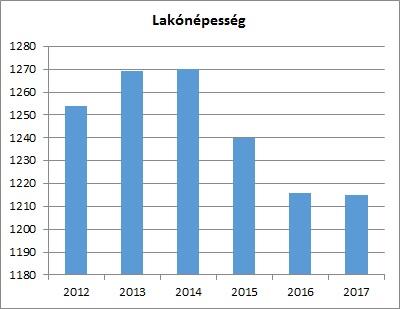 A lakónépesség száma az elmúlt években csökkent. Ez betudható a magas halálozási aránynak és az alacsony születési számnak, illetve annak, hogy a beköltözők nem jelentkeznek be állandó lakcímre a településen.A településen az idősek többen vannak, mint a gyermekek. Az aktív munkaképes korú lakosság száma viszont elég magas.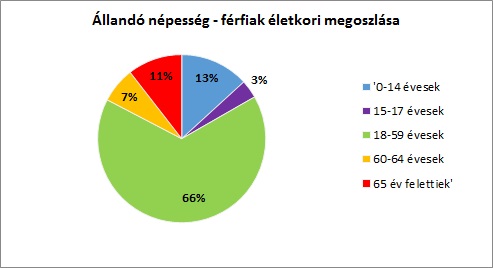 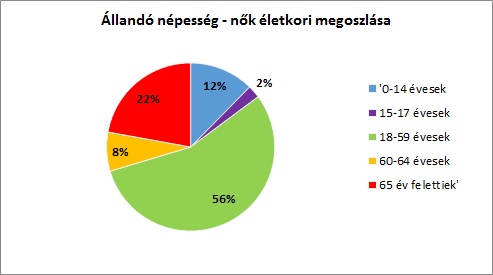 A fenti diagram az állandó népesség nemenkénti és korosztályonkénti megoszlását mutatja. Az adatok alapján megállapítható, hogy a férfiak száma a 60 év feletti korosztályokban alacsonyabb, a 60 év alatti korosztályokban magasabb a nők számánál.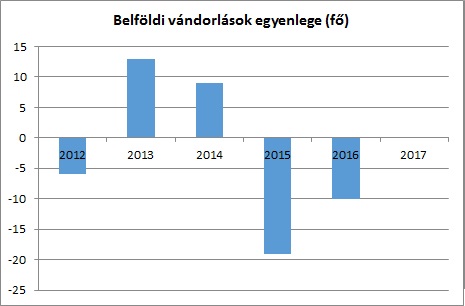 Az ötéves időszak utolsó két évében többen vándoroltak el a településről, mint amennyien beköltöztek.A két népszámlálás között eltelt időben a fiatalok száma egy kis növekedést mutat.3. A mélyszegénységben élők és a romák helyzete, esélyegyenlősége3.1. Jövedelmi és vagyoni helyzetA település átlagos jövedelmi és vagyoni helyzete megfelel a megyei átlagnak. Bagod községben a mélyszegénységben élő emberek száma alacsony.Megítélésünk szerint a településen élő roma lakosság kisebb része tartozik a mélyszegénységben élőkhöz. A Bagodban élő romákat is sújtják az általánosan jellemző problémák az esélyegyenlőség terén, de a munkavállalási és oktatási esélyeik talán jobbak az átlagosnál.A szegénység számos társadalmi tényező által meghatározott, összetett jelenség, okai között szerepelnek társadalmi és kulturális hátrányok, szocializációs hiányosságok, alacsony vagy elavult iskolai végzettség, munkanélküliség, egészségi állapot, a családok gyermekszáma, a gyermekszegénység, de a jövedelmi viszonyok mutatják meg leginkább. Az alacsony jövedelműek bevételeinek számottevő része származik a pénzbeli juttatások rendszereiből.Az inaktív emberek között nagy arányban fordulnak elő az alacsony iskolai végzettségűek, a megváltozott munkaképességűek és a romák. Településünkön, tapasztalataink szerint a munkaerő-piacra jutás fő akadályai: az alacsony iskolázottság, a tartós munkanélküli létből fakadó motiváltsági problémák, a társadalmi előítélet jelenléte.3.2. Foglalkoztatottság, munkaerő-piaci integrációa)foglalkoztatottak, munkanélküliek, tartós munkanélküliek száma, aránya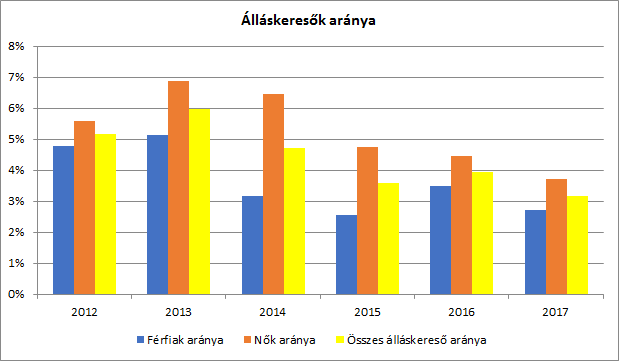 2012 és 2016. között a 15-64 év közötti állandó lakosok száma csökkent, csökkenő tendencia figyelhető meg a regisztrált munkanélküliek számában is, mind a nők, mind a férfiak körében.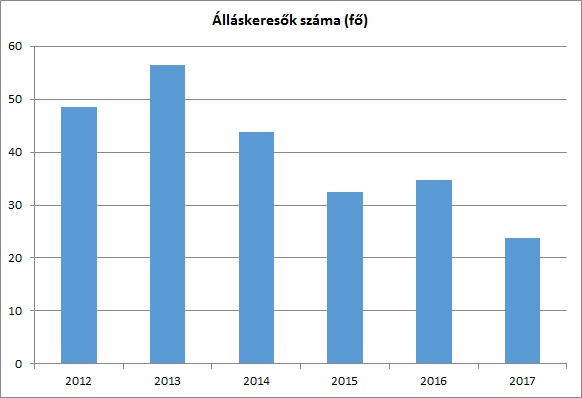 A regisztrált munkanélküliek száma csökkent, viszont változó a korcsoportok közötti megoszlás. A 20 év alatti csoportban alacsony a munkanélküliek száma, hiszen az a korosztály jelentős része még tanul. A 20-29 éves korosztály körében magas a regisztráltak száma. Ők a pályakezdő fiatalok, akik iskola elvégzése után, gyakorlat, tapasztalat híján, nehezen találnak munkát. Mindezek ellenére ezekben a korcsoportokban lassú javulás tapasztalható.A 180 napnál hosszabb ideje regisztrált munkanélküliek száma kis mértékben növekedett, bár az elmúlt ötéves időszakban volt olyan év, amikor a számuk csökkent.b) alacsony iskolai végzettségűek foglalkoztatottsága3.2.5. számú táblázat - Alacsonyan iskolázott népesség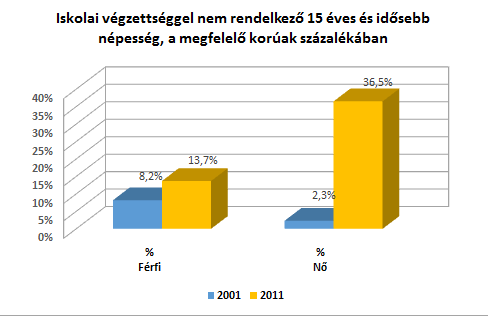 Az iskolai végzettséggel nem rendelkező népesség száma a vizsgált időszakban növekedett, főleg a nők körében, ez a korai iskolaelhagyással magyarázható.3.2.6. számú táblázat - Regisztrált munkanélküliek/nyilvántartott álláskeresők száma iskolai végzettség szerint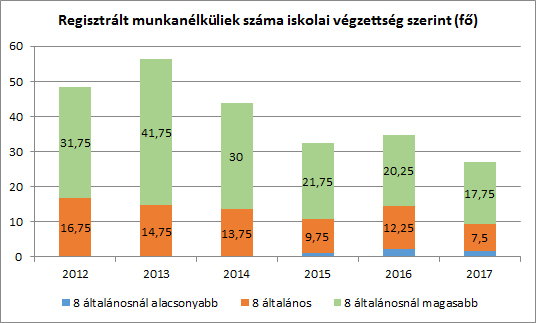 A regisztrált munkanélküliek között a 8 általánosnál magasabb iskolai végzettségűek aránya a legmagasabb.c) közfoglalkoztatásA közfoglalkoztatás nem cél, hanem eszköz arra, hogy a munkára képes és kész, de a munkaerő-piacon hátrányban lévő, tartósan munkanélküli személyeket fokozatosan vissza lehessen vezetni az elsődleges munkaerőpiacra.Az önkormányzat a közfoglalkoztatás keretében lehetőségeit maximálisan kihasználja. A biztosított munka, általában összhangban van a munkaerőpiacról kiszorulók végzettségével. A munkaerőpiacon jobb kondíciókkal bírók számára helyben, a közfoglalkoztatás keretében nehezen biztosítható végzettségüknek megfelelő munka. d) a foglalkoztatáshoz való hozzáférés esélyének mobilitási, információs és egyéb tényezői(pl. közlekedés, potenciális munkalehetőségek, tervezett beruházások, lehetséges vállalkozási területek, helyben/térségben működő foglalkoztatási programok stb.)Bagod település Zalaegerszeghez való közelsége miatt e kérdésben kiemelten jó helyzetűnek minősül, mivel tömegközlekedése autóbusszal és vasúton is megoldott, a járatsűrűség kielégítő, és Zalaegerszegen több gyár működik.A településen jelentős vállalkozói szféra működik, így a lakosság egy része helyben jut munkához. A helyi hivatalban nyilvános „e pont”-ot tudnak igénybe venni az ügyfelek, mely a munkahelykeresésben is segítségükre lehet.e) fiatalok foglalkoztatását és az oktatásból a munkaerőpiacra való átmenetet megkönnyítő programok a településen; képzéshez, továbbképzéshez való hozzáférésükA fiatalok munkaerő piaci helyzete az átlagnál jobb. A képzésekben, továbbképzésekben, való részvételük, a munkaerő piaci egyéb aktív eszközökhöz való hozzáférésük – a megyeszékhely közelsége miatt - jónak mondható. 3.2.7. számú táblázat - Felnőttoktatásban résztvevőkForrás: TeIR, Nemzeti Munkaügyi Hivatalf) munkaerő-piaci integrációt segítő szervezetek és szolgáltatások feltérképezése(pl. felnőttképzéshez és egyéb munkaerő-piaci szolgáltatásokhoz való hozzáférés, helyi foglalkoztatási programok)Legfőbb partnerünk a Zalaegerszegi Járási Hivatal Foglalkoztatási Osztálya.g) mélyszegénységben élők és romák települési önkormányzati saját fenntartású intézményekben történő foglalkoztatásaA mélyszegénységben élő romalakosság foglalkoztatására – alacsony képzettségük miatt – elsősorban a közfoglalkoztatás keretében nyílik mód. Nemzetiségre való tekintettel nyilvántartást nem vezetünk. A munkára való nevelés keretében a munkamorál, az előírások betartásának elvárása hatással van a munkavállalókra, segíti a munkavilágába való visszavezetésüket.h) hátrányos megkülönböztetés a foglalkoztatás területénHátrányos megkülönböztetésről nem beszélhetünk. A munkához jutás feltétele a munkára alkalmas állapotban való megjelenés és munkavégzés. Az önkormányzat mindenki számára biztosítja a közmunkaprogramban való részvételt.A teljes ellátottság érdekében, a munkára estlegesen alkalmatlan személyek számára a szociális ellátó rendszer által biztosított a védőháló.3.3. Pénzbeli és természetbeni szociális ellátások, aktív korúak ellátása, munkanélküliséghez kapcsolódó támogatások3.3.1. számú táblázat - Álláskeresési segélyben részesülők száma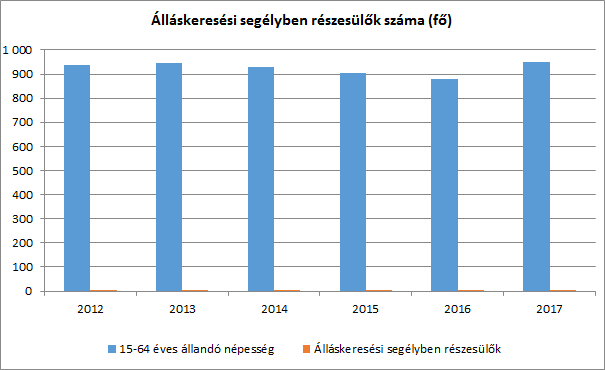 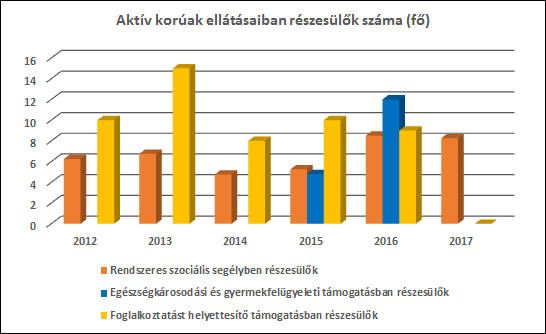 Az aktív korúak ellátásában részesülő személyek száma az elmúlt években lényegében nem változott.3.4. Lakhatás, lakáshoz jutás, lakhatási szegregációa) bérlakás-állományForrás: TeIR, KSH Tstar, önkormányzati adatok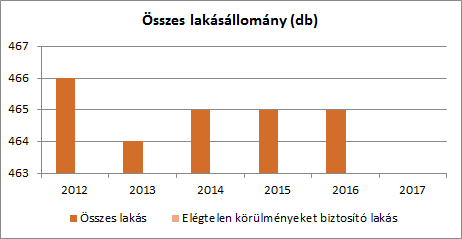 Az önkormányzat korlátozott számban rendelkezik bérlakás állománnyal, amit piaci alapon ad bérbe. Ezek a bérlakások hosszabb ideje lakottak, a jelenlegi bérlők határidőre eleget tesznek fizetési kötelezettségüknek.Az önkormányzat anyagi támogatás hiányában sem rövid, sem pedig hosszabb távon nem tervezi bérlakások építését.b) lakhatást segítő támogatásokA lakhatás szociális célú segítése a településen nem jellemző, arra csak egyedi esetekben került sor. Az egyedi esetekben az önkormányzat mindig az adott esetben legcélravezetőbb megoldást igyekszik választani, amely lehet például anyagi segítség egy magántulajdonú ingatlan megvásárláshoz is.3.4.2. számú táblázat - Lakásfenntartási és adósságcsökkentési támogatásban részesülők száma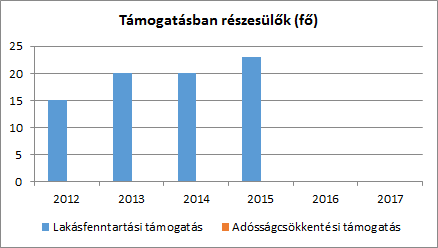 Forrás: TeIR, KSH Tstarc) lakhatás egyéb jellemzői: külterületeken és nem lakóövezetben elhelyezkedő lakások, minőségi közszolgáltatásokhoz, közműszolgáltatásokhoz, közösségi közlekedéshez való hozzáférés bemutatásaA település külterületi lakott résszel nem rendelkezik, azonban a Szentpál nevű településrész egy kissé elkülönül a falu többi részétől. A közműszolgáltatás a szennyvízcsatorna hálózat és a kábeltévé hálózat kivételével, e településrészen is megoldott. Tekintettel arra, hogy e falurészben kevés ember lakik, ezért az óriási fajlagos költségek miatt e szolgáltatások valószínűleg soha sem fognak kiépülni. A közúti közösségi közlekedéshez való hozzáférés a településen nem egyformán biztosított, ugyanis a 76-os főút közelében lakóknak sokkal közelebb van az igénybevétel lehetséges helyszíne, mint az attól távolabb lakóknak. A vasúti közlekedéssel hasonló a helyzet, tekintettel arra, hogy a településen egy vasútállomás van, ezért a falu jelentős része távol esik ettől. 3.5. Egészségügyi és szociális szolgáltatásokhoz való hozzáférésa) az egészségügyi alapszolgáltatásokhoz, szakellátáshoz való hozzáférés3.6.1. számú táblázat – Orvosi ellátás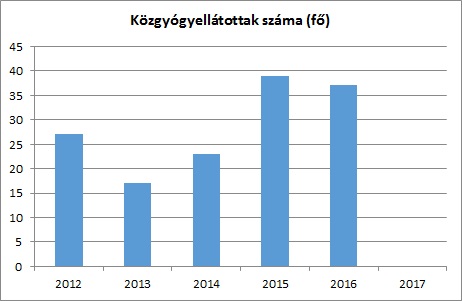 Az egészségügyi alapellátások - háziorvos, fogorvos, védőnői szolgálat - helyben biztosított a lakosság számára. Szakellátások igénybevétele esetén a közeli zalaegerszegi rendelőintézet biztosítja ezen ellátásokat.b) prevenciós és szűrőprogramokhoz (pl. népegészségügyi, koragyermekkori kötelező szűrésekhez) való hozzáférésA gyermekek esetén a kötelező szűréseket a védőnői szolgálat helyben biztosítja.Ezen felül az önkormányzat a lehetőségeihez mérten megpróbál segítséget nyújtani a különböző szűrőprogramok sikerességéhez (pl: méhnyakrák szűrés, emlőszűrés). Kisebb szűréseket (pl: vérnyomásmérés, vércukormérés, koleszterinmérés) az önkormányzat saját maga is szervez a háziorvos és a védőnő segítségével. Ezekhez való hozzáférés, felhívásaink nyomán minden helyi lakos számára biztosított.   c) fejlesztő és rehabilitációs ellátáshoz való hozzáférésA fejlesztő ellátásokhoz (pl. logopédus, konduktor) szükség esetén a gyermekek ingyenesen hozzáférnek a településen működő intézményekben. A rehabilitációs ellátásokat a Zalaegerszegen működő szakrendeléseken vehetik igénybe az érintettek.d) közétkeztetésben az egészséges táplálkozás szempontjainak megjelenéseAz intézményekben a közétkeztetést az önkormányzattal szerződésben álló vállalkozó biztosítja.E szerződéses kapcsolat már több mint húsz éve fennáll, amely egyben azt is jelzi, hogy a vállalkozó munkájával elégedett az önkormányzat. A közétkeztetés minőségét és ennek keretében egészséges voltát a hatóságok folyamatosan ellenőrzik, amelyek során megállapítják, hogy az üzemeltető megfelel az előírásoknak.e) sportprogramokhoz való hozzáférésBagodban egy labdarúgással foglalkozó egyesület működik, ezen kívül az iskolai keretek között működik a diák sportkör. A szabadidős sport tevékenységekhez a településen viszonylag jók a feltételek, játszótér, füves focipálya, salakos futópálya, aszfaltos kézilabda pálya és tornaterem áll a sportolni vágyók rendelkezésére. 2015-től már a kerékpárosok is hódolhatnak kedvenc sportjuknak a Zalaegerszeget, Bagodon át Zalalövővel összekötő kerékpárúton.f) személyes gondoskodást nyújtó szociális szolgáltatásokhoz való hozzáférésA személyes gondoskodást nyújtó szociális szolgáltatások közül a településen a házi segítségnyújtás, a családsegítő szolgálat, a jelzőrendszeres házi segítségnyújtás, és a szociális étkeztetés működik. Állandó bentlakásos gondozást nyújtó intézmény Bagodban nincs, aki ilyen ellátásra szorul, az a megyében található intézmények közül választhat.g) hátrányos megkülönböztetés, az egyenlő bánásmód követelményének megsértése a szolgáltatások nyújtásakorAz önkormányzat az általa vagy intézményei által nyújtott szolgáltatások esetében mindig hangsúlyt fektet arra, hogy hátrányos megkülönböztetés ne fordulhasson elő és a falu lakói egyformán részesülhessenek a szolgáltatásokból.h) pozitív diszkrimináció (hátránykompenzáló juttatások, szolgáltatások) a szociális és az egészségügyi ellátórendszer keretein belülAz önkormányzatnak az egészségügyi ellátó rendszerben nem túl sok lehetősége van a beavatkozásra, mert az alapellátás vállalkozásban működik, a szakellátások pedig nem önkormányzati fenntartásúak. A szociális területen főként a közfoglalkoztatás területén tud az önkormányzat pozitív diszkriminációt alkalmazni.3.6.3. számú táblázat - Ápolási díjban részesítettek száma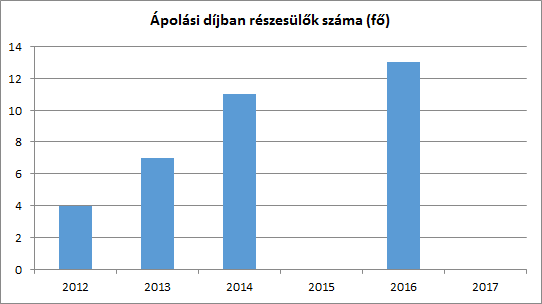 Forrás: TeIR, Nemzeti Munkaügyi Hivatal3.6. Közösségi viszonyok, helyi közélet bemutatásaa) közösségi élet színterei, fórumaiBagodbana Deák Ferenc Megyei és Városi Könyvtár látja el akönyvtárellátási szolgáltatás feladatait. A szolgáltatás lehetőséget ad arra, hogy korszerű széleskörű minőségi, könyvtári közösségi- kulturális szolgáltatáshoz jussanak a település lakói. Minden évben új dokumentumok kerülnek beszerzésre a könyvtárba. A könyvtár címe, nyitva tartása a település honlapján elérhető. A könyvtárat fiatalok és idősebbek is rendszeresen látogatják.3.7. Következtetések: problémák beazonosítása, fejlesztési lehetőségek meghatározása4. A gyermekek helyzete, esélyegyenlősége, gyermekszegénység4.1. A gyermekek helyzetének általános jellemzői (pl. gyermekek száma, aránya, életkori megoszlása, demográfiai trendek stb.)a) veszélyeztetett és védelembe vett, hátrányos helyzetű, illetve halmozottan hátrányos helyzetű gyermekek, valamint fogyatékossággal élő gyermekek száma és aránya, egészségügyi, szociális, lakhatási helyzete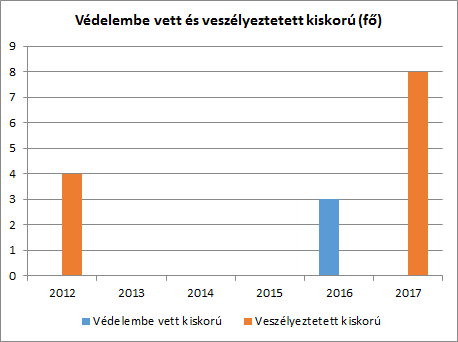 A veszélyeztetett helyzet több okra vezethető vissza, a Családsegítő-és Gyermekjóléti Szolgálat beszámolója szerint az anyagi (megélhetési, lakhatási) nehézségek, illetve a család életvitele miatt áll fenn ez a helyzet a veszélyeztetett és a védelembe vett gyermekek esetében a településen, ami növekedést mutat az ötéves időszak első és utolsó éve között.b) rendszeres gyermekvédelmi kedvezményben részesítettek száma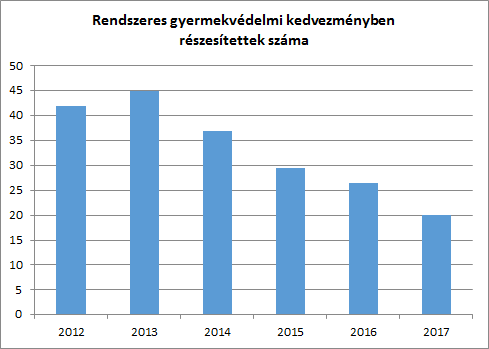 Forrás: TeIR, KSH Tstar, Önkormányzati adatokA rendszeres gyermekvédelmi kedvezményben részesülők száma csökkenést mutat, ami adódhat abból is, hogy a család egy főre jutó jövedelme a vonatkozó jövedelemhatárt meghaladja és így az ellátásra nem jogosultak, de nem biztos, hogy ez érdemi változást jelent a család anyagi körülményeiben és a gyermekek helyzetében.c) gyermek jogán járó helyi juttatásokban részesülők száma, arányaA gyermeke jogán járó juttatásnak minősül az újszülött támogatás, amely megilleti minden bagodi lakóhellyel rendelkező újszülött szülőjét.d) kedvezményes iskolai étkeztetésben részesülők száma, arányaA rendszeres gyermekvédelmi kedvezmény megállapítása eseten a bölcsődés, az óvodásgyermekek és az 1-8. évfolyamon tanulók ingyenesen, míg a közoktatás felsőbb évfolyamain tanulók 50%-os térítési díj ellenében jogosultak étkeztetésben részesülni. Ezen kívül a helyi települési támogatásról szóló rendelet értelmében gyermekétkeztetési támogatás adható a rászorultaknak.4.2. Szegregált, telepszerű lakókörnyezetben élő gyermekek helyzete, esélyegyenlőségeBagod községben szegregált vagy telepszerű lakókörnyezetben nem élnek gyermekek. 4.3. A hátrányos, illetve halmozottan hátrányos helyzetű, valamint fogyatékossággal élő gyermekek szolgáltatásokhoz való hozzáférése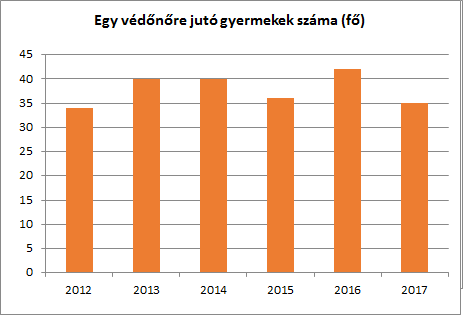 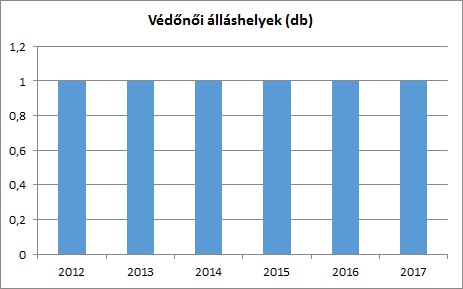 A védőnő által ellátott gyermek létszám minden évben közel azonos.b) gyermekorvosi ellátás jellemzői (pl. házi gyermekorvoshoz, gyermek szakorvosi ellátáshoz való hozzáférés, betöltetlen házi gyermekorvosi praxisok száma)Bagodban a háziorvosi körzet vegyes körzetként működik, ezért a háziorvos gyermekeket is ellát. A gyermekek részére a szakorvosi ellátás a közeli zalaegerszegi rendelőintézetben áll rendelkezésre.Forrás: TeIR, KSH Tstar, önkormányzati adatgyűjtésc) 0–7 éves korúak speciális (egészségügyi-szociális-oktatási) ellátási igényeire (pl. korai fejlesztésre, rehabilitációra) vonatkozó adatok4.3.3. számú táblázat - Bölcsődék és bölcsődébe beíratott gyermekek száma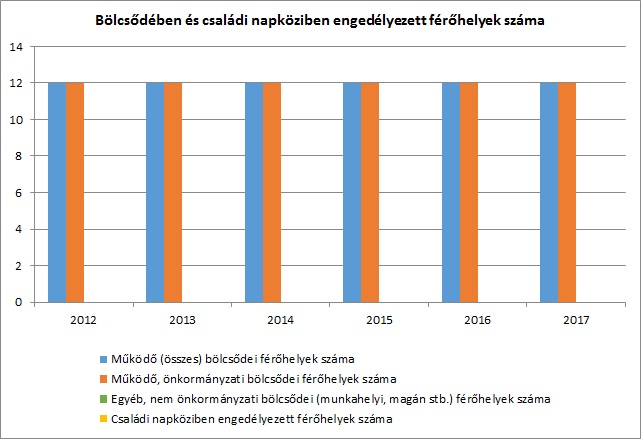 A kisgyermek korúak korai fejlesztése és rehabilitációja két csoportra osztható: a helyi intézményi keretek között (bölcsőde, óvoda) biztosított ellátásra és a nevelési központban biztosított ellátásra. Az önkormányzat a saját intézményeiben megfelelő szakembert biztosít a korai fejlesztésre és az esetleges problémák kezelésére.d) gyermekjóléti alapellátásA gyermekjóléti alapellátásokat az önkormányzat társulási formában működtetett intézmény útján, helyben látja el.e.) gyermekvédelemA rendszeres gyermekvédelmi kedvezményre való jogosultság megállapításának célja annak igazolása, hogy a gyermek szociális helyzete alapján jogosult: - a gyermekétkeztetés normatív kedvezményének, - természetbeni támogatásnak (július, november hónapban)  - az ingyenes tankönyvnek az igénybevételére.A gyermekek védelme érdekében az önkormányzati hivatal gyermekvédelemmel foglalkozó ügyintézője szorosan együttműködik a védőnővel, a gyámhivatallal. A felmerülő problémák megoldása közben folyamatosan arra törekszünk, hogy a rendelkezésre álló lehetőségek közül a gyermekek számára a legjobb megoldást válasszuk.f) krízishelyzetben igénybe vehető szolgáltatásokEgyre súlyosabb a gyermekek mentális állapota, a tanulási nehézséggel, magatartászavarral küzdő gyermekek száma folyamatosan növekszik. Krízishelyzetben a családok Család-és Gyermekjóléti Szolgálat segítségét vehetik igénybe, akik az önkormányzattal, az iskola, óvoda, védőnő, háziorvos bevonásával igyekeznek szakszerű segítséget nyújtani.A krízis helyzetben lévő gyermekek és szüleik részére helyben a gyermekjóléti alapellátások állnak rendelkezésre. Az önkormányzat gyermekek átmeneti, vagy tartós elhelyezésére szolgáló otthonnal nem rendelkezik, szükség esetén ezek Zalaegerszegen állnak rendelkezésre.g) egészségfejlesztési, sport-, szabadidős és szünidős programokhoz való hozzáférésA gyermekeket ellátó intézmények (bölcsőde, óvoda, iskola) figyelmet fordítanak a gyermekek egészségfejlesztésére és ennek keretében például sport programokat szerveznek számukra. Az intézmények aktívan részt vesznek a település életében a gyermekeknek szóló szabadidős programok szervezésében. Az iskolai szünetekben az iskola szünidős táborokkal próbál segítséget nyújtani a szülőknek a gyermekek nyári felügyeletében.h) gyermekétkeztetés (intézményi, hétvégi, szünidei) ingyenes tankönyvAz önkormányzat intézményeiben az intézményi étkeztetés folyamatosan biztosított. Szünidőben napi egy meleg étkezést biztosít az önkormányzat.Az iskolában a jogszabályban előírt körben biztosított az ingyenes tankönyv, főként tartós tankönyv formájában.i) hátrányos megkülönböztetés, az egyenlő bánásmód követelményének megsértése a szolgáltatások nyújtásakor járási, önkormányzati adat, civil érdekképviselők észrevételei  A rendelkezésre álló információk szerint Bagod községben hátrányos megkülönböztetés vagy az egyenlő bánásmód megsértése miatt semmilyen eljárás nem indult.j) pozitív diszkrimináció (hátránykompenzáló juttatások, szolgáltatások) az ellátórendszerek keretein belülAz ellátórendszer keretein belül a bölcsődei és az óvodai felvétel során pozitív diszkriminációban tudjuk részesíteni a hátrányos helyzetű gyermekeket.4.4. A kiemelt figyelmet igénylő gyermekek/tanulók, valamint fogyatékossággal élő gyerekek közoktatási lehetőségei és esélyegyenlősége4.4.7. számú táblázat - Általános iskolában tanulók száma, általános iskolai napközis tanulók száma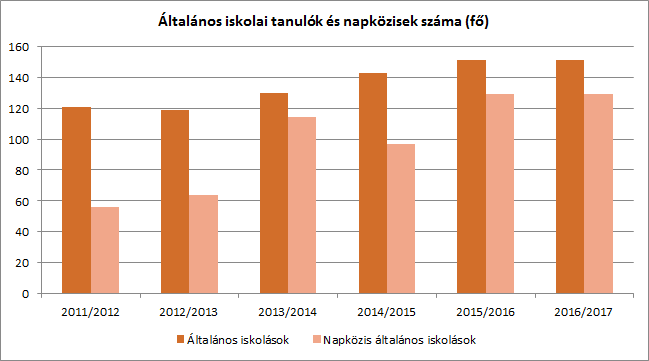 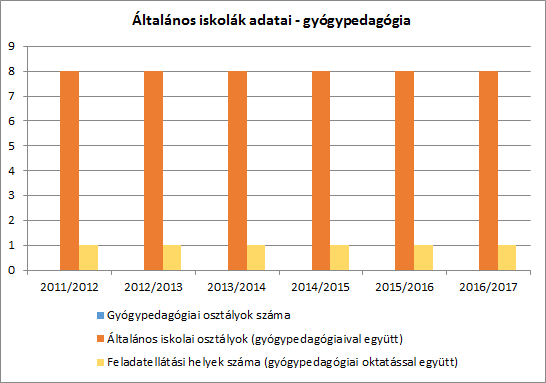 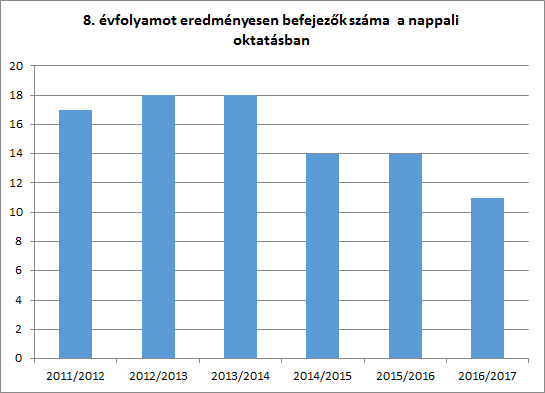 Az általános iskolai tanulók száma kis arányú emelkedést mutat. A tanulók nagy része igénybe veszi a napközi ellátást. A 2016/2017. tanévben egy tanuló nem fejezte be eredményesen az általános iskolai tanulmányait.a) hátrányos, illetve halmozottan hátrányos helyzetű, valamint sajátos nevelési igényű és beilleszkedési, tanulási, magatartási nehézséggel küzdő gyermekek/tanulók óvodai, iskolai ellátásaAz óvodai ellátás és az iskolai oktatás során az intézmények kiemelt figyelmet fordítanak a hátrányos, illetve halmozottan hátrányos helyzetű gyermekekre, tanulókra. A sajátos nevelési igényű és beilleszkedési, tanulási, magatartási nehézséggel küzdő gyermekek ellátása az óvodában és az iskolában saját szakemberrel (alkalmazotti vagy vállalkozói jogviszonyban) biztosított. b) a közneveléshez kapcsolódó kiegészítő szolgáltatások (pl. iskolára/óvodára jutó gyógypedagógusok, iskolapszichológusok száma stb.)Az intézményben gyógypedagógus működik. Szükségesetén – a gyermekjóléti szolgálattal együttműködve a Zalaegerszegen működő mentálhigiéniás szolgáltatás biztosított, elérhetőségében a helyi szolgálatok segítséget nyújtanak.c) hátrányos megkülönböztetés és jogellenes elkülönítés az oktatás, képzés területén, az intézmények között és az egyes intézményeken belüli szegregációs Az önkormányzat minden típusú intézményből (bölcsőde, óvoda, iskola) csak egyetlen intézménnyel rendelkezik, ezért az intézmények közötti szegregáció szóba sem jöhet. Általában az intézményeken belül is csak egyetlen csoport vagy osztály indul egy évfolyamon, ezért a szegregáció megvalósítása nem is lenne lehetséges. Az intézmények nagyságára tekintettel az ott ellátott gyermekekkel és szüleikkel közvetlen a kapcsolat, így a szegregáció esetleges belső megjelenése azonnal ismertté válna. Jelzés e kérdésben sem az intézmény, sem az önkormányzat vezetése felé nem érkezett.d) pozitív diszkrimináció (hátránykompenzáló juttatások, szolgáltatások)A hátrányok kompenzálása érdekében az iskolában külön korrepetáló foglalkozásokat szerveznek a rászoruló gyermekek részére. A mentális gondok kezelésében a védőnői szolgálat nyújt segítséget. 4.5. Következtetések: problémák beazonosítása, fejlesztési lehetőségek meghatározása5. A nők helyzete, esélyegyenlősége5.1. A nők gazdasági szerepe és esélyegyenlőségea)foglalkoztatás és munkanélküliség a nők körében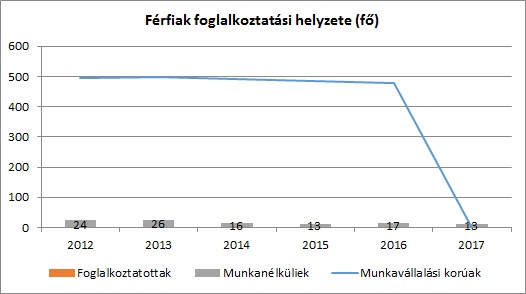 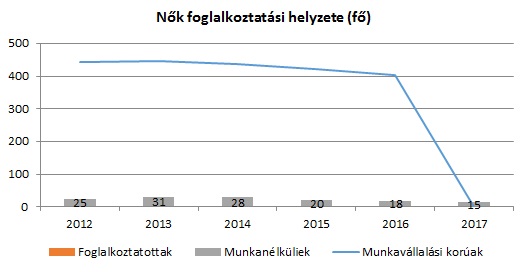 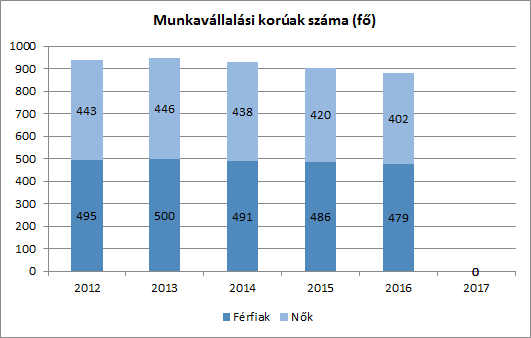 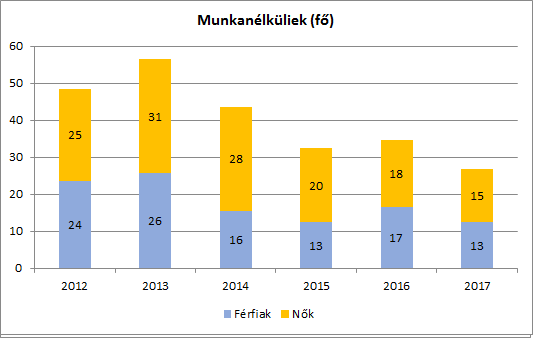 A munkanélküliek száma csökkent, a férfiak és nők aránya az ötéves ciklus második felében szinte azonos.b) nők részvétele foglalkoztatást segítő és képzési programokbanA foglalkoztatást segítő képzési programokat az önkormányzat saját maga nem szervez, de részt vesz a mások által (pl: társulás, járási hivatal foglalkoztatási osztály) szervezett képzésre történő toborzásban, a lehetséges érintettek felmérésében. A képzések általában szakmák szerint tagozódnak, amely egyben azt is meghatározza, hogy férfiak vagy nők jelentkezését várják. Országos adatok szerint a foglalkoztatást segítő és képzési programok elősegítik a munkavállalás esélyét.c) alacsony iskolai végzettségű nők elhelyezkedési lehetőségeiMint azt az országos statisztikák is mutatják az alacsony iskolai végzettségű nők elhelyezkedési esélyei sokkal rosszabbak, mint azoké, akik rendelkeznek valamilyen szakképesítéssel. d) hátrányos megkülönböztetés a foglalkoztatás területén (pl. bérkülönbség)A nők munkaerő-piaci hátrányos megkülönböztetése nehezen vizsgálható jelenség, megmutatkozhat a munkára való jelentkezéskor (ha a munkakör betöltésére mindkét nem képviselője alkalmas, azonos kvalitásokkal rendelkeznek, a munkáltató mégis férfit alkalmaz), az azonos munkáért járó eltérő bérezésben, vagy az előmeneteli lehetőségek szűkösségében (üvegplafon-jelenség).A nők esélyegyenlőségének sarkalatos kérdése „az egyenlő munkáért egyenlő bér” elvének érvényesülése. A nők férfiakkal szembeni kereseti hátránya mögött sokféle tényező együttes hatása áll. A keresetek színvonalát meghatározhatja a gazdasági ág, gazdálkodási forma, a munkavállaló személyes jellemzői (életkora, iskolai végzettsége, foglalkozása). A női keresetek hátránya a versenyszférában nagyobb, mint a költségvetési szférában. A két szektor közötti eltérés oka, hogy a közszférában alkalmazott illetmény-előmeneteli rendszerek szűkebb teret adnak a nemek szerinti különbségtételnek, mint a piaci szféra szabad béralkuja.A település egészére vonatkozóan hátrányos megkülönböztetésre vonatkozó adatokkal nem rendelkezünk.Az önkormányzatnál és intézményeinél dolgozók bére, keresete nem, korcsoport, beosztás, szakma vagy végzettség szerint évenként nyomon követhető, hátrányos megkülönböztetés nincs.5.2. A munkaerő-piaci és családi feladatok összeegyeztetését segítő szolgáltatások (pl. bölcsődei, családi napközi, óvodai férőhelyek, férőhelyhiány; közintézményekben rugalmas munkaidő, családbarát munkahelyi megoldások stb.)A nők munkaerő-piaci elhelyezkedése szempontjából lényeges a gyermekek számára biztosított napközbeni ellátásokhoz történő hozzáférés, amely az év teljes időszakában biztosítja a gyermekek felügyeletét.5.3. Családtervezés, anya- és gyermekgondozás területeAz anya és gyermekgondozás területén a védőnői szolgálat biztosítja a megfelelő ellátást.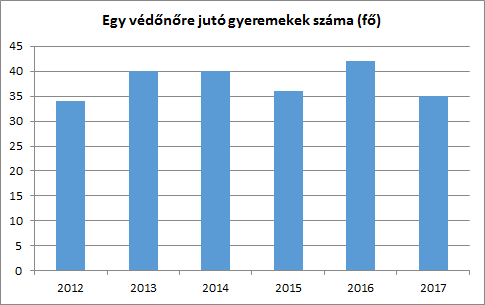 5.4. A nőket érő erőszak, családon belüli erőszakA nőket érintő erőszak jórészt családon belüli erőszakként jelenik meg, ésnagyon kevés olyan eset van, amikor a bántalmazott nők az önkormányzattól vagy például családsegítő szolgálattól kérnek segítséget. A felszínre kerülő ügyekben is általában az önkormányzat már csak akkor szerez tudomást a problémáról, amikor már a probléma nagyon komoly mérteket ölt és ez által annak megoldása is jóval nehezebb.A rendőrséggel történt konzultáció alapján megállapítható, hogy településünkön nem jellemző a nőket érő, illetve a családon belüli erőszak.5.5 Krízishelyzetben igénybe vehető szolgáltatások (pl. anyaotthon, családok átmeneti otthona)A krízis helyzetben lévő nőknek az önkormányzat helyben csak korlátozottan tud segíteni. Anyaotthon és családok átmeneti otthona Zalaegerszegen áll a rászorulók rendelkezésére.5.6. A nők szerepe a helyi közéletbenAmint azt már korábban a helyi közéletről általánosságban is írtuk a településen a közélet csak korlátozottan működik. Ez természetesen igaz a nőkre is, de ha a nemek szerinti részvételt külön-külön vizsgáljuk, talán azt mondhatjuk, hogy a nők valamivel aktívabban vesznek részt a helyi közéletben.5.7. Következtetések: problémák beazonosítása, fejlesztési lehetőségek meghatározása.6. Az idősek helyzete, esélyegyenlősége6.1. Az időskorú népesség főbb jellemzői (pl. száma, aránya, jövedelmi helyzete, demográfiai trendek stb.)Hasonlóan az országos helyzethez, településünkön is növekszik az időskorú népesség aránya. Az idősek jövedelmi helyzetét elsősorban a mindenkor érvényes nyugdíjazási szabályok határozzák meg. Településünkön a falusi életre jellemzően az idősek is igyekeznekelőteremteni szükségleteik egy részét (pl. zöldség, gyümölcs, tojás, stb.), amellyel csökkenteni tudják kiadásaikat. A gondozásra szoruló, egyedül álló időseknél előfordul, hogy jövedelmük nem fedezi a háztartás kiadásának költségeit. Ilyen esetekben az önkormányzat különböző szociális támogatásokkal és házi gondozással tud segíteni.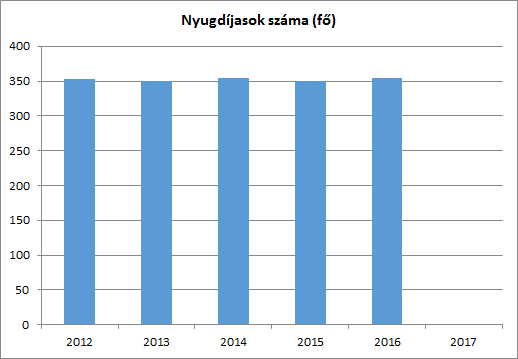 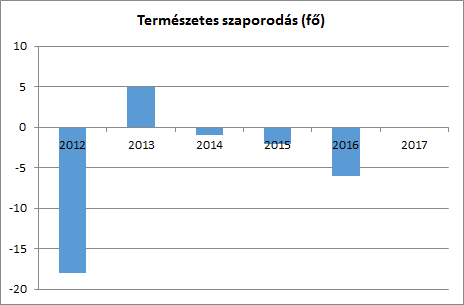 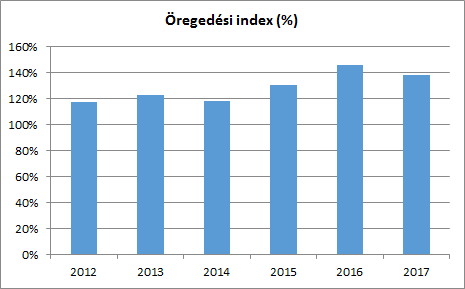 Az öregedési index táblázat azt mutatja, hogy az elmúlt 5 évben szinte folyamatosan öregedett a lakosság. 2012 évhez képest több mint 21 %-kal magasabb az öregedési index. 2017-ben az előző évhez képest némi javulás tapasztalható.6.2. Idősek munkaerő-piaci helyzetea) idősek, nyugdíjasok foglalkoztatottságaAz idősek, nyugdíjasok foglalkoztatása alacsony. A gyakran változó nyugdíjszabályozás miatt, ma Magyarországon, aki amint teheti, nyugdíjba vonul. Önkormányzatunk a családsegítő szolgálaton, és civilszervezeteken keresztül információt biztosít az érintett idősek számára.b) hátrányos megkülönböztetés a foglalkoztatás területénA diszkrimináció felmérése rendkívül nehéz. Azt tudjuk, hogy az idősebb korosztály sokkal jobban kiszolgáltatott a munkaerő-piaci diszkriminációnak, tehát nehezebben helyezkednek el, és a munkahelyi leépítések is előbb érik el őket.Az alábbi táblázat adatai szerint azonban településünkön a regisztrált munkanélküliek számán belül nem magas az 55 év felettiek aránya.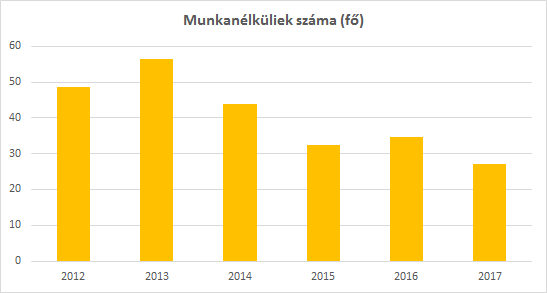 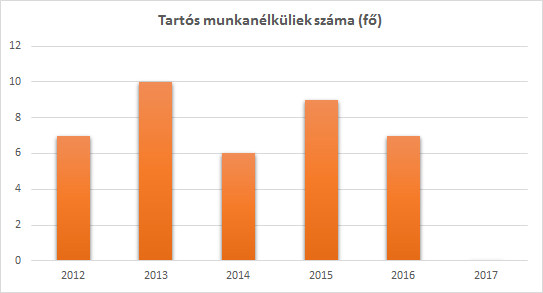 A regisztrált munkanélküliek számához viszonyítva az 55 év feletti munkanélküliek száma alacsony, és az elmúlt években ez a szám jelentősen nem változott.6.3. A közszolgáltatásokhoz, közösségi közlekedéshez, információhoz és a közösségi élet gyakorlásához való hozzáférésa) az idősek egészségügyi és szociális szolgáltatásokhoz való hozzáféréseAz idősek a településen működő háziorvosi és fogorvosi rendelőben vehetik igénybe az egészségügyi alapszolgáltatásokat. Akik egészségügyi állapotuk miatt nem tudják felkeresni a rendelőt, azokat szükség esetén a háziorvos otthonukban keresi fel. A szakorvosi rendelések a közeli Zalaegerszegen állnak rendelkezésre. A szociális szolgáltatások közül a szociális étkeztetés, és házi segítségnyújtás, - mint alapellátás - a jelzőrendszeres házi segítségnyújtás, és a családsegítés helyben rendelkezésre áll.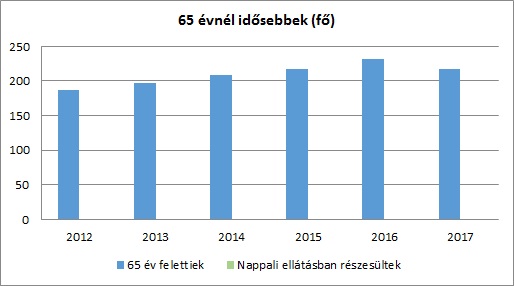 b) kulturális, közművelődési szolgáltatásokhoz való hozzáférésA közművelődési szolgáltatásokat a könyvtár és a Faluház látja el. A faluban működik egy önszerveződött nyugdíjas klub.c) idősek informatikai jártasságaTapasztalataink szerint az idősek informatikai jártassága összességében nagyon alacsony. Néhány idős viszont kiváló informatikai jártassággal bír, magabiztosan használja az okos telefont, tabletet, netbookot. Az informatikai jártasság növelése érdekében próbáltunk már helyben is szervezni tanfolyamot, de sajnos nem volt iránta érdeklődés.6.4. Az időseket, az életkorral járó sajátos igények kielégítését célzó programok a településenA településen működő Bagodért Egyesület segítségével az idősek részére közös sétákat és túrákat, buszos kirándulásokat, színházlátogatásokat szerveznek. Az önkormányzat minden évben megrendezi az idősek napját, amely alkalmat teremt arra, hogy az idősek találkozzanak és kötetlenül beszélgessenek egymással, emellett a falunapokon is van lehetőség együtt töltött időre.6.5. Következtetések: problémák beazonosítása, fejlesztési lehetőségek meghatározása7. A fogyatékkal élők helyzete, esélyegyenlősége7.1. A településen fogyatékossággal élő személyek főbb jellemzői, sajátos problémáia) fogyatékkal élők foglalkoztatásának lehetőségei, foglalkoztatottsága (pl. védett foglalkoztatás, közfoglalkoztatás)Helyben fogyatékkal élőket foglalkoztató vállalkozás nincs, kifejezetten ilyen profilú foglalkoztatók Zalaegerszegen működnek.A közfoglalkoztatás keretében fogyatékos személyt nem tudunk alkalmazni, mert a közfoglalkoztatás során elvégzendő feladatok ezt nem teszik lehetővé.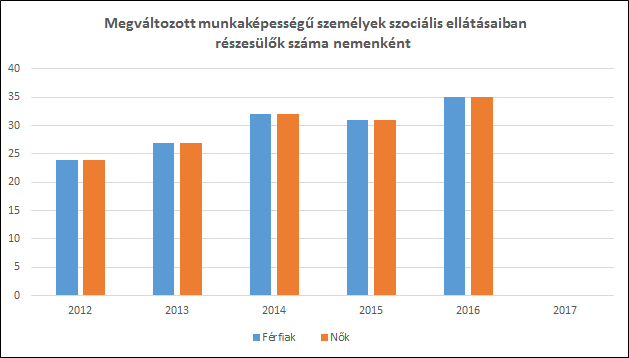 7.2. Fogyatékkal élő személyek pénzbeli és természetbeni ellátása, kedvezményeiAz önkormányzat a lehetőségeihez mérten megpróbál segíteni a fogyatékos rászorulóknak eseti pénzbeli vagy természetbeni támogatás formájában (pl. tűzifa biztosítása). 7.3. A közszolgáltatásokhoz, közösségi közlekedéshez, információhoz és a közösségi élet gyakorlásához való hozzáférés lehetőségei, akadálymentesítésa) települési önkormányzati tulajdonban lévő középületek akadálymentesítettségeAz önkormányzat tulajdonában, kezelésében lévő középületek jelenleg csak részben akadálymentesítettek, de az épületek felújítása során minden esetben figyelembe vesszük az akadálymentesítés megoldását. Ez általában a mozgásukban korlátozottak akadálymentesítésére terjed ki. Ha az érintettek kérik, akkor a hivatal ügyintézői otthonukban felkeresik az ügyfeleket, így segítve az ügyintézést.b) közszolgáltatásokhoz, kulturális és sportprogramokhoz való hozzáférés lehetőségei, fizikai, információs és kommunikációs akadálymentesítettség, lakóépületek, szolgáltató épületek akadálymentesítettségeAz általános közszolgáltatásokhoz a fogyatékkal élők is hozzá tudnak férni.A lakóépületek akadálymentesítésére általában csak akkor kerül sor, ha a lakásban olyan személy él, aki miatt ez szükségessé válik.c) munkahelyek akadálymentesítettségeTapasztalataink szerint a munkahelyek döntően nem akadálymentesítettek, akadálymentesítésre általában csak konkrét esetben kerül sor.d) közösségi közlekedés, járdák, parkok akadálymentesítettségeA közösségi közlekedést a fogyatékkal élők (főként a mozgássérültek) csak korlátozottan tudják igénybe venni, mert a megállók és a járművek kialakítása azt nem teszi lehetővé. Az önkormányzati utak és járdák döntő többsége már most is akadálymentes, de az önkormányzat a járdák, parkok építése felújítása esetén minden esetben figyelembe veszi az akadálymenetesítést.e) fogyatékos személyek számára rendelkezésre álló helyi szolgáltatások (pl. speciális közlekedési megoldások, fogyatékosok nappali intézménye, stb.)A mindenki számára biztosított szolgáltatások speciális jellegű megközelítését segíteni tudjuk, valamint a speciális szolgáltatások más településen való elérését információs bázissal biztosíthatjuk.7.4 Következtetések: problémák beazonosítása, fejlesztési lehetőségek meghatározása8. Helyi partnerség, lakossági önszerveződések, civil szervezetek és for-profit szereplők társadalmi felelősségvállalásaa)a 3–7. pontban szereplő területeket érintő civil, egyházi szolgáltató és érdekvédelmi szervezetek, önszerveződések feltérképezése (pl. közfeladatot ellátó szervezetek száma közfeladatonként bemutatva, önkéntesek száma, partnerségi megállapodások száma stb.)A községben több civil szerveződés jött létre, a település plébánia központ. Egyházi szolgáltató nem működik, az egyház karitatív tevékenysége pozitív hatással bírna. A civilszervezetek és az önkormányzat között jó és közvetlen kapcsolat van, mely több esetben jogi formalizáltság nélkül, életszerűen tölti be szerepét.  b) önkormányzati, nemzetiségi önkormányzati, egyházi és civil szektor közötti partnerség bemutatásaÖnkormányzatunk szoros kapcsolatot ápol a helyi Polgárőr Egyesülettel, így a településen élők – kiemelten a célcsoportok tagjai biztonságérzete és a tényleges közbiztonság, a hivatásos rendőri erőkön túl, önszerveződéssel is biztosított. Az önkormányzat és az egyesület között együttműködési megállapodás jött létre. A kulturális élet terén a helyi Dalkör, a helyben elérhető intézmények nyújtanak lehetőséget partneri kapcsolatra, melyet a közösség érdekében, mindkét oldal működtet.c) önkormányzatok közötti, illetve térségi, területi társulásokkal való partnerségBagod a Közös Önkormányzati Hivatal székhelye. A további három településsel, az intézményekben tulajdonjoggal rendelkező többi önkormányzattal szorosan működik együtt. A települések önkormányzatai közötti térségi és területi társulások talaján többrétű partnerség működik. A szociális feladatokat ellátó társulások működtetése az esélyegyenlőség szempontjából hátrányos társadalmi csoportok érdekeit is szem előtt tartva végzi tevékenységét.d) a nemzetiségi önkormányzatok célcsoportokkal kapcsolatos esélyegyenlőségi tevékenységeBagod településen nemzetiségi önkormányzat nem működik.e) civil szervezetek célcsoportokkal kapcsolatos esélyegyenlőségi tevékenységeA Polgárőr Egyesület a célcsoportok tagjainak biztonságérzete és a tényleges közbiztonsága érdekében jelentős munkát végez.f)for-profit szereplők részvétele a helyi esélyegyenlőségi feladatok ellátásábanA helyi vállalkozások többnyire helyben lakókat alkalmaznak, illetve alkalmi munkalehetőséget is biztosítanak, különösen a mélyszegénységben élők, az alacsony iskolai végzettségűek, köztük nők számára is, akik munkaviszonnyal nem rendelkeznek.9. A helyi esélyegyenlőségi program nyilvánosságaa)a helyzetelemzésben meghatározott esélyegyenlőségi problémák kapcsán érintett nemzetiségi önkormányzatok, egyéb partnerek (állami vagy önkormányzati intézmények, egyházak, civil szervezetek, stb.) bevonásának eszközei és eljárásai a helyi esélyegyenlőségi program elkészítésének folyamatábaA HEP elkészítésének folyamatába a célcsoportokhoz kapcsolódó helyi intézmények, civil szervezetek, vállalkozások képviselőit bevontuk, a helyzetelemzésre épülő intézkedések részleteinek kidolgozásába, a megvalósítandó tevékenységek tervezésébe a szakmai konzultációt jelentő fórum megtartásával.b) az a) pont szerinti szervezetek és a lakosság végrehajtással kapcsolatos észrevételeinek visszacsatolását szolgáló eszközök bemutatásaAz önkormányzat közvetlen napi kapcsolatban áll a településen működő iskola, óvoda, bölcsőde vezetőivel, a védőnővel. Emellettévente összehívásra kerül a HEP Fórum, ahol az intézkedések végrehajtásának figyelemmel kísérése történik.A Helyi Esélyegyenlőségi Program Intézkedési Terve (HEP IT)-1. Összegző táblázat3. melléklet a 2/2012. (VI. 5.) EMMI rendelethez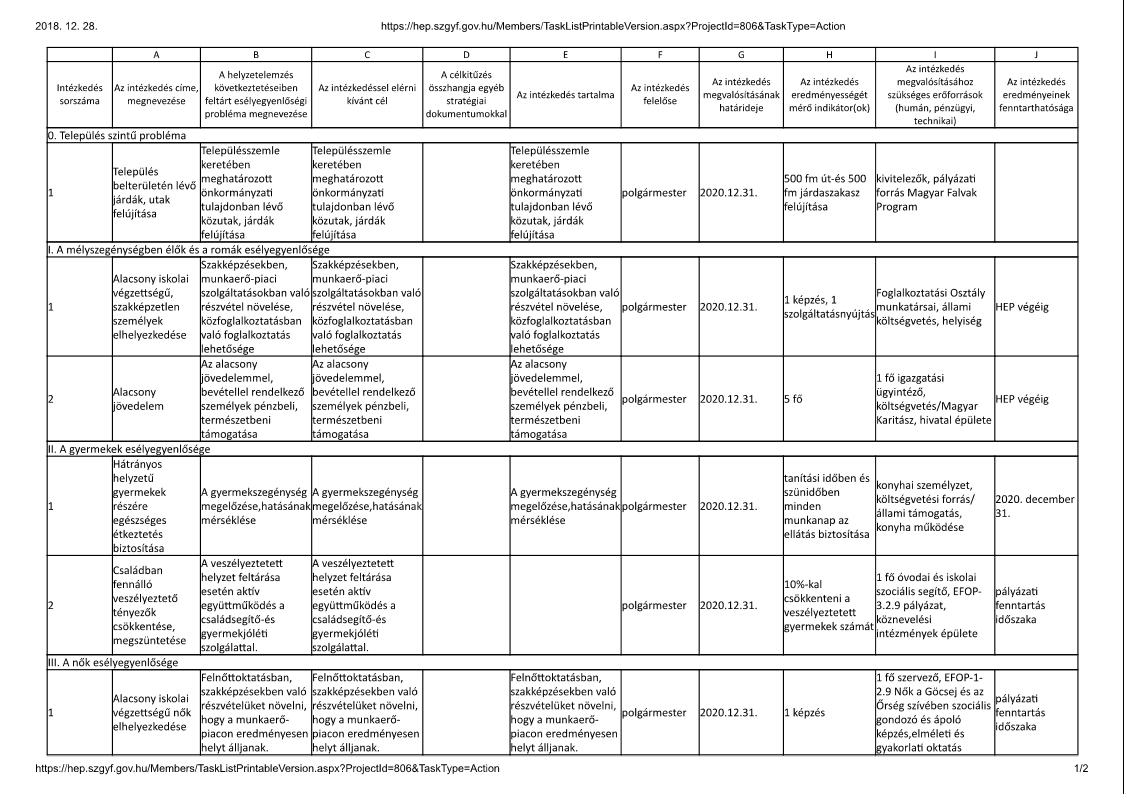 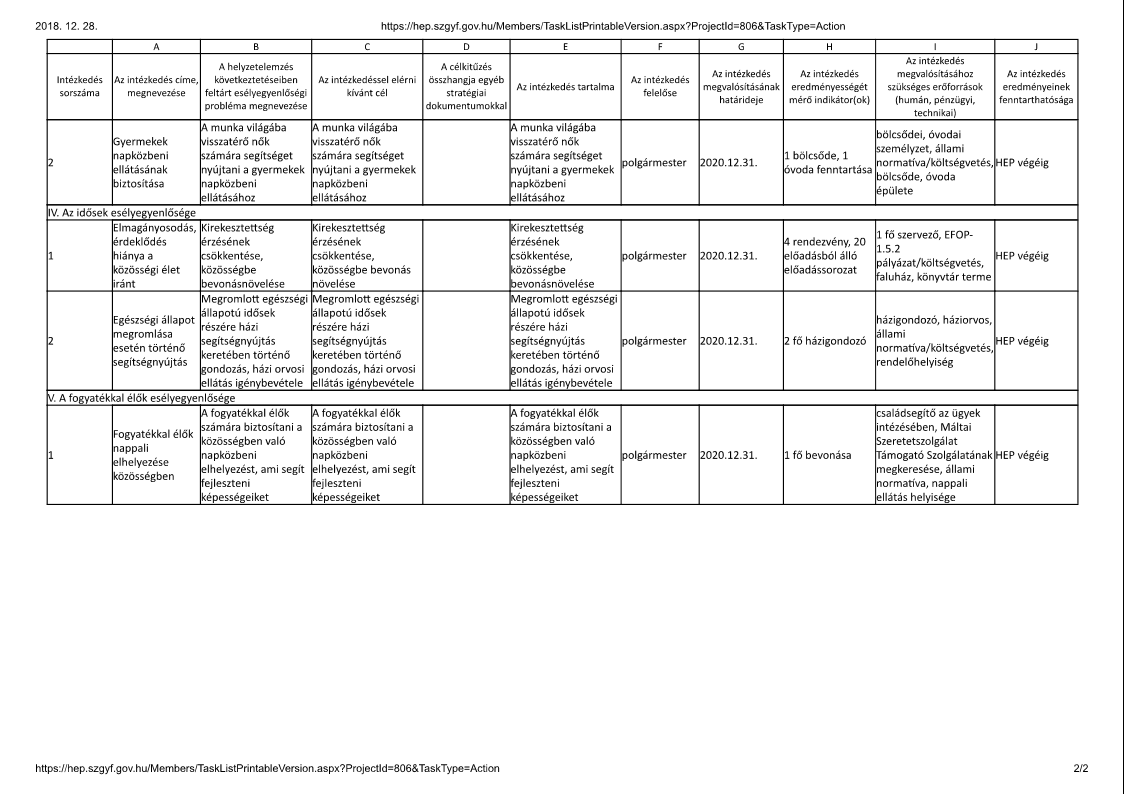 2. MegvalósításA megvalósítás előkészítéseÖnkormányzatunk az általa fenntartott intézmények vezetői számára feladatul adja és ellenőrzi, a településen működő nem önkormányzati fenntartású intézmények vezetőit pedig partneri viszony során kéri, hogy a Helyi Esélyegyenlőségi Programot valósítsák meg, illetve támogassák. Önkormányzatunk azt is kéri intézményeitől és partnereitől, hogy vizsgálják meg, és a program elfogadását követően biztosítsák, hogy az intézményük működését érintő, és az esélyegyenlőség szempontjából fontos egyéb közszolgáltatásokat meghatározó stratégiai dokumentumokba és iránymutatásokba épüljenek be és érvényesüljenek az egyenlő bánásmódra és esélyegyenlőségre vonatkozó azon kötelezettségek, melyek az önkormányzat Helyi Esélyegyenlőségi Programjában részletes leírásra kerültek. Önkormányzatunk elvárja, hogy intézményei a Helyi Esélyegyenlőségi Program Intézkedési Tervében szereplő vállalásokról, az őket érintő konkrét feladatokról intézményi szintű akcióterveket és évente cselekvési ütemterveket készítsenek.Önkormányzatunk a HEP kidolgozására és megvalósítására, továbbá értékelésére, ellenőrzésére és az ennek során nyert információk visszacsatolására, valamint a programba történő beépítésének garantálására Helyi Esélyegyenlőségi Programért Felelős Fórumot hoz létre és működtet. A fentiekkel kívánjuk biztosítani, hogy az HEP IT-ben vállalt feladatok településünkön maradéktalanul megvalósuljanak.A megvalósítás folyamataA Helyi Esélyegyenlőségi Programban foglaltak végrehajtásának ellenőrzése érdekében HEP Fórumot hozunk létre. A HEP Fórum feladatai:- az HEP IT megvalósulásának figyelemmel kísérése, a kötelezettségek teljesítésének nyomon követése, dokumentálása, és mindezekről a település képviselő-testületének rendszeres tájékoztatása,- annak figyelemmel kísérése, hogy a megelőző időszakban végrehajtott intézkedések elősegítették-e a kitűzött célok megvalósulását, és az ezen tapasztalatok alapján esetleges új beavatkozások meghatározása- a HEP IT-ben lefektetett célok megvalósulásához szükséges beavatkozások évenkénti felülvizsgálata, a HEP IT aktualizálása, - az esetleges változások beépítése a HEP IT-be, a módosított HEP IT előkészítése képviselő-testületi döntésre- az esélyegyenlőséggel összefüggő problémák megvitatása- a HEP IT és az elért eredmények nyilvánosság elé tárása, kommunikálásaAz esélyegyenlőség fókuszban lévő célcsoportjaihoz és/vagy kiemelt problématerületekre a terület aktorainak részvételével tematikus munkacsoportokat alakítunk az adott területen kitűzött célok megvalósítása érdekében. A munkacsoportok vezetői egyben tagjai az Esélyegyenlőségi Fórumnak is, a munkacsoportok rendszeresen (minimum évente) beszámolnak munkájukról az Esélyegyenlőségi Fórum számára. A munkacsoportok éves munkatervvel rendelkeznek.A HEP Fórum működése:A Fórum legalább évente, de szükség esetén ennél gyakrabban ülésezik.A Fórum működését megfelelően dokumentálja, üléseiről jegyzőkönyv készül.A Fórum javaslatot tesz az HEP IT megvalósulásáról készített beszámoló elfogadására, vagy átdolgoztatására, valamint szükség szerinti módosítására.A HEP Fórum egy-egy beavatkozási terület végrehajtására felelőst jelölhet ki tagjai közül, illetve újabb munkacsoportokat hozhat létre.Monitoring és visszacsatolásA Helyi Esélyegyenlőségi Program megvalósulását, végrehajtását a HEP Fórum ellenőrzi, és javaslatot készít a HEP szükség szerinti aktualizálására az egyes beavatkozási területek felelőseinek, illetve a létrehozott munkacsoportok beszámolóinak alapján.NyilvánosságA program elfogadását megelőzően, a véleménynyilvánítás lehetőségének biztosítása érdekében nyilvános fórumot hívunk össze.A véleményformálás lehetőségét biztosítja az Helyi Esélyegyenlőségi Program nyilvánosságra hozatala is, valamint a megvalósítás folyamatát koordináló HEP Fórum első ülésének mihamarabbi összehívása.A nyilvánosság folyamatos biztosítására legalább évente tájékoztatjuk a program megvalósításában elért eredményekről, a monitoring eredményeiről a település döntéshozóit, tisztségviselőit, az intézményeket és az együttműködő szakmai és társadalmi partnerek képviselőit.A HEP Fórum által végzett éves monitoring vizsgálatok eredményeit nyilvánosságra hozzuk a személyes adatok védelmének biztosítása mellett. A nyilvánosság biztosítására az önkormányzat honlapja, a helyi média áll rendelkezésre. Az eredményekre felhívjuk a figyelmet az önkormányzat és intézményeinek különböző rendezvényein, beépítjük kiadványainkba, a tolerancia, a befogadás, a hátrányos helyzetűek támogatásának fontosságát igyekszünk megértetni a lakossággal, a támogató szakmai és társadalmi környezet kialakítása érdekében.Kötelezettségek és felelősségAz esélyegyenlőséggel összefüggő feladatokért az alábbi személyek/csoportok felelősek:A Helyi Esélyegyenlőségi Program végrehajtásáért az önkormányzat részéről a polgármester felel.:Az ő feladata és felelőssége a HEP Fórum létrejöttének szervezése, működésének sokoldalú támogatása, az önkormányzat és a HEP Fórum közötti kapcsolat biztosítása.Folyamatosan együttműködik a HEP Fórum vezetőjével.Felelősségi körébe tartozó, az alábbiakban felsorolt tevékenységeit a HEP Fórum vagy annak valamely munkacsoportjának bevonásával és támogatásával végzi. Így Felel azért, hogy a település minden lakója és az érintett szakmai és társadalmi partnerek számára elérhető legyen a Helyi Esélyegyenlőségi Program. Figyelemmel kíséri azt, hogy az önkormányzat döntéshozói, tisztségviselői és intézményeinek dolgozói megismerik és követik a HEP-ben foglaltakat.Támogatnia kell, hogy az önkormányzat, illetve intézményeinek vezetői minden ponton megkapják a szükséges felkészítést és segítséget a HEP végrehajtásához. Kötelessége az egyenlő bánásmód elvét sértő esetekben meg tennie a szükséges lépéseket, vizsgálatot kezdeményezni, és a jogsértés következményeinek elhárításáról intézkedni A HEP Fórum vezetőjének feladata és felelőssége:a HEP IT megvalósításának koordinálása (a HEP IT-ben érintett felek tevékenységének összehangolása, instruálása), a HEP IT végrehajtásának nyomon követése, az esélyegyenlőség sérülésére vonatkozó esetleges panaszok kivizsgálása az önkormányzat felelősével közösena HEP Fórum összehívása és működtetése.A település vezetése, az önkormányzat tisztségviselői és a települési intézmények vezetői felelősek azért, hogy ismerjék az egyenlő bánásmódra és esélyegyenlőségre vonatkozó jogi előírásokat, biztosítsák a diszkriminációmentes intézményi szolgáltatásokat, a befogadó és toleráns légkört, és megragadjanak minden alkalmat, hogy az esélyegyenlőséggel kapcsolatos ismereteiket bővítő képzésen, egyéb programon részt vegyenek. Felelősségük továbbá, hogy ismerjék a HEP IT-ben foglaltakat és közreműködjenek annak megvalósításában.Az esélyegyenlőség sérülése esetén hivatalosan jelezzék azt a HEP IT kijelölt irányítóinak.Az önkormányzati intézmények vezetői intézményi akciótervben gondoskodjanak az Esélyegyenlőségi Programban foglaltaknak az intézményükben történő maradéktalan érvényesüléséről.Minden, az önkormányzattal és annak intézményeivel szerződéses viszonyban álló, számukra szolgáltatást nyújtó fél felelőssége, hogy megismerje a HEP IT-t, magára nézve kötelezőként kövesse azt, és megfeleljen az elvárásainak, amelyre vonatkozó passzust a jövőben bele kell foglalni a szerződésbe. Szükséges továbbá, hogy a jogszabály által előírt feladat-megosztás, együttműködési kötelezettség alapján a települési önkormányzattal kapcsolatban álló szereplők ismerjék a HEP-et, annak megvalósításában aktív szerepet vállaljanak. (Ld. pl. a köznevelési intézmények fenntartása és működtetése.)Érvényesülés, módosításAmennyiben a kétévente előírt – de ennél gyakrabban, pl. évente is elvégezhető - felülvizsgálat során kiderül, hogy a HEP IT-ben vállalt célokat nem sikerül teljesíteni, a HEP Fórum 30 napon belül jelentést kér a beavatkozási terület felelősétől, amelyben bemutatja az indikátorok teljesülése elmaradásának okait, és a beavatkozási tevékenységek korrekciójára, kiegészítésére vonatkozó intézkedési tervjavaslatát annak érdekében, hogy a célok teljesíthetők legyenek. A HEP Fórum a beszámolót a benyújtástól számított 30 napon belül megtárgyalja és javaslatot tesz az önkormányzat képviselőtestületének a szükséges intézkedésekre.A program szándékos mulasztásból fakadó nem teljesülése esetén az HEP IT végrehajtásáért felelős személy intézkedik a felelős(ök) meghatározásáról, és – szükség esetén – felelősségre vonásáról.Az egyenlő bánásmód elvét sértő esetekben az HEP IT végrehajtásáért felelős személy megteszi a szükséges lépéseket, vizsgálatot kezdeményez, és intézkedik a jogsértés következményeinek elhárításáról.Az HEP IT-t mindenképp módosítani szükséges, ha megállapításaiban lényeges változás következik be, illetve amennyiben a tervezett beavatkozások nem elegendő módon járulnak hozzá a kitűzött célok megvalósításához.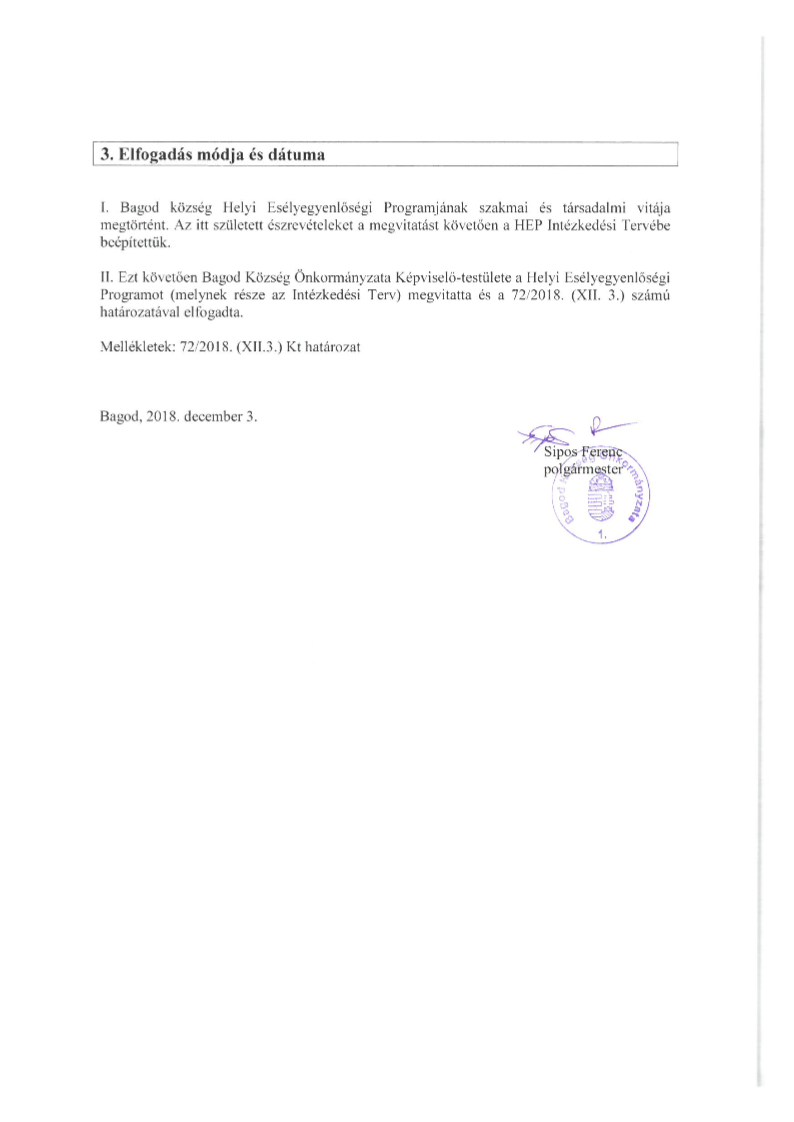 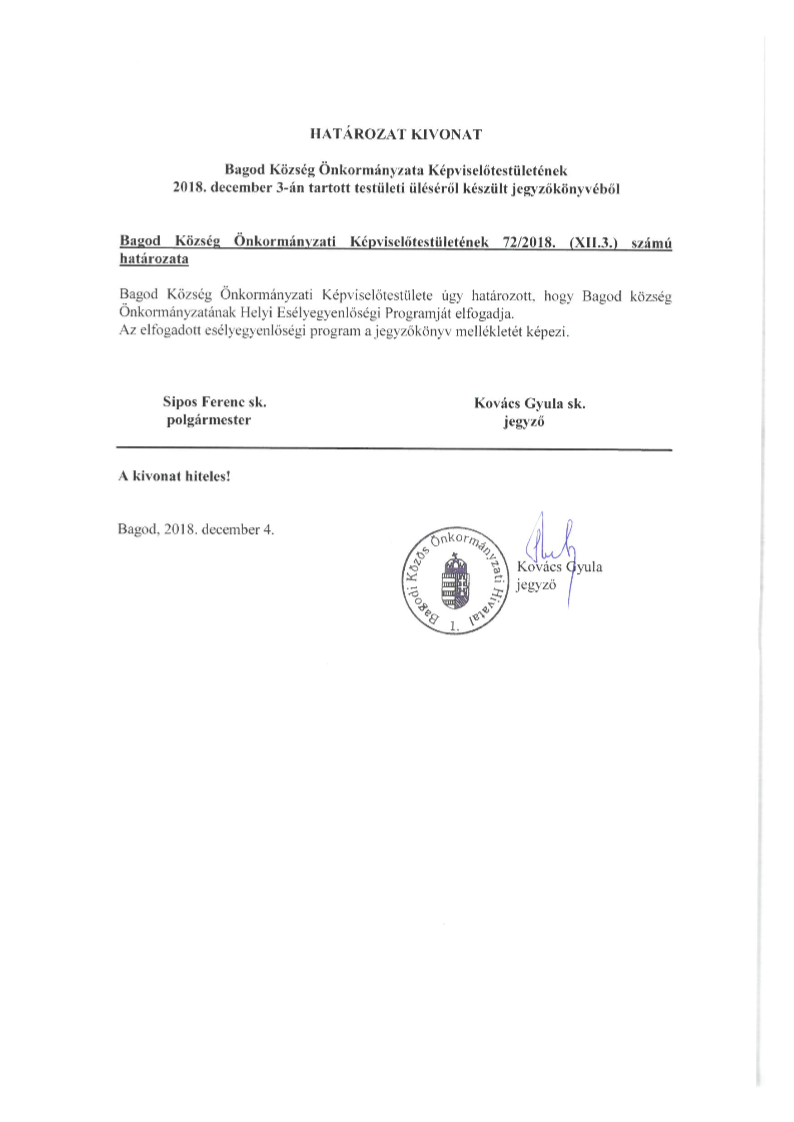 HelyiEsélyegyenlőségiProgramBAGODKözség Önkormányzata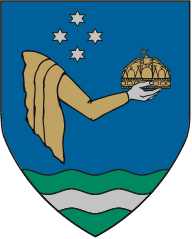 2018-20231. számú táblázat - Lakónépesség száma az év végén1. számú táblázat - Lakónépesség száma az év végén1. számú táblázat - Lakónépesség száma az év végénÉvFő
(TS 0101)Változás20121254bázis év20131269101,2%20141270100,1%2015124097,6%2016121698,1%2017121599,9%2.1. számú táblázat - Állandó népesség összetétele nemek és korcsoportok szerint (a 2016-os év adatai)2.1. számú táblázat - Állandó népesség összetétele nemek és korcsoportok szerint (a 2016-os év adatai)2.1. számú táblázat - Állandó népesség összetétele nemek és korcsoportok szerint (a 2016-os év adatai)2.1. számú táblázat - Állandó népesség összetétele nemek és korcsoportok szerint (a 2016-os év adatai)2.1. számú táblázat - Állandó népesség összetétele nemek és korcsoportok szerint (a 2016-os év adatai)2.1. számú táblázat - Állandó népesség összetétele nemek és korcsoportok szerint (a 2016-os év adatai)Korcsoport FőFőFőAz állandó népességből a megfelelő korcsoportú nők és férfiak aránya (%)Az állandó népességből a megfelelő korcsoportú nők és férfiak aránya (%)Korcsoport FérfiakNőkÖsszesen
(TS 0301)Férfiak
(TS 0303)Nők
(TS 0304)Állandó népesség száma (férfiak TS 0300, nők TS 0302)6586141 27251,73%48,27%0-2 évesek (összes száma TS 0305, aránya TS 0316)292,28%2,28%0-14 éves (férfiak TS 0306, nők TS 0307)83761596,53%5,97%15-17 éves (férfiak TS 0308, nők TS 0309)2215371,73%1,18%18-59 éves (férfiak TS 0310, nők TS 0311)41434175532,55%26,81%60-64 éves (férfiak TS 0312, nők TS 0313)4346893,38%3,62%65 év feletti (férfiak TS 0314, nők TS 0315)661362025,19%10,69%4. számú táblázat - Belföldi vándorlások4. számú táblázat - Belföldi vándorlások4. számú táblázat - Belföldi vándorlások4. számú táblázat - Belföldi vándorlások4. számú táblázat - Belföldi vándorlásokÉvÁllandó jellegű odavándorlás
(TS 0601)Elvándorlás
(TS 0600)EgyenlegÁllandó oda-, és elvándorlások különbségének 1000 állandó lakosra vetített száma
(TS 0602)20122228-6-4,72013321913102014332496,8520153150-19-14,7320162838-10-7,862017n.a.n.a.#ÉRTÉK!Forrás: TeIR, KSH-TSTARForrás: TeIR, KSH-TSTAR2.2. számú táblázat - 15-17 éves gyermekek száma2.2. számú táblázat - 15-17 éves gyermekek száma2.2. számú táblázat - 15-17 éves gyermekek száma2.2. számú táblázat - 15-17 éves gyermekek számaKorcsoportFőFőVáltozásKorcsoport20012011Fő15 éves gyermekek száma016 éves gyermekek száma (TS 0501)1521617 éves gyermekek száma (TS 0502)1916-3Összesen34373Forrás: TEIR - KSH, Népszámlálási adatokForrás: TEIR - KSH, Népszámlálási adatok3.2.1. számú táblázat - Munkanélküliségi ráta nemek szerint3.2.1. számú táblázat - Munkanélküliségi ráta nemek szerint3.2.1. számú táblázat - Munkanélküliségi ráta nemek szerint3.2.1. számú táblázat - Munkanélküliségi ráta nemek szerint3.2.1. számú táblázat - Munkanélküliségi ráta nemek szerint3.2.1. számú táblázat - Munkanélküliségi ráta nemek szerint3.2.1. számú táblázat - Munkanélküliségi ráta nemek szerint3.2.1. számú táblázat - Munkanélküliségi ráta nemek szerint3.2.1. számú táblázat - Munkanélküliségi ráta nemek szerint3.2.1. számú táblázat - Munkanélküliségi ráta nemek szerintÉv 15-64 év közötti állandó népesség (fő)15-64 év közötti állandó népesség (fő)15-64 év közötti állandó népesség (fő)Regisztrált munkanélküliek/nyilvántartott álláskeresők száma (fő)Regisztrált munkanélküliek/nyilvántartott álláskeresők száma (fő)Regisztrált munkanélküliek/nyilvántartott álláskeresők száma (fő)Regisztrált munkanélküliek/nyilvántartott álláskeresők száma (fő)Regisztrált munkanélküliek/nyilvántartott álláskeresők száma (fő)Regisztrált munkanélküliek/nyilvántartott álláskeresők száma (fő)Év Férfi(TS 0803)Nő
(TS 0804)ÖsszesenFérfi (TS 0801)Férfi (TS 0801)Nő (TS 0802)Nő (TS 0802)ÖsszesenÖsszesenÉv FőFőFőFő%Fő%Fő%201249544393823,754,8%24,755,6%495,2%201350044694625,755,2%30,756,9%576,0%201449143892915,53,2%28,256,4%444,7%201548642090612,52,6%204,8%333,6%201647940288116,753,5%184,5%353,9%201746039085012,5#######14,5#######27###########Forrás: TeIR, Nemzeti Munkaügyi HivatalForrás: TeIR, Nemzeti Munkaügyi HivatalForrás: TeIR, Nemzeti Munkaügyi HivatalForrás: TeIR, Nemzeti Munkaügyi Hivatal3.2.2. számú táblázat - Regisztrált munkanélküliek/nyilvántartott álláskeresők száma korcsoportok szerint3.2.2. számú táblázat - Regisztrált munkanélküliek/nyilvántartott álláskeresők száma korcsoportok szerint3.2.2. számú táblázat - Regisztrált munkanélküliek/nyilvántartott álláskeresők száma korcsoportok szerint3.2.2. számú táblázat - Regisztrált munkanélküliek/nyilvántartott álláskeresők száma korcsoportok szerint3.2.2. számú táblázat - Regisztrált munkanélküliek/nyilvántartott álláskeresők száma korcsoportok szerint3.2.2. számú táblázat - Regisztrált munkanélküliek/nyilvántartott álláskeresők száma korcsoportok szerint3.2.2. számú táblázat - Regisztrált munkanélküliek/nyilvántartott álláskeresők száma korcsoportok szerint3.2.2. számú táblázat - Regisztrált munkanélküliek/nyilvántartott álláskeresők száma korcsoportok szerintRegisztrált munkanélküliek/ nyilvántartott álláskeresők száma összesenFő összesen201220132014201520162017Regisztrált munkanélküliek/ nyilvántartott álláskeresők száma összesenFő összesen49574433352420 év alatti (TS 1002)Fő1,251,51,251,52,250,520 év alatti (TS 1002)%2,6%2,7%2,9%4,6%6,5%2,1%20-24 év (TS 1003)Fő468,55,255,53,2520-24 év (TS 1003)%8,2%10,6%19,4%16,2%15,8%13,7%25-29 év (TS 1004)Fő6,758,53,7522,51,7525-29 év (TS 1004)%13,9%15,0%8,6%6,2%7,2%7,4%30-34 év (TS 1005)Fő7,254,251,751,51,751,530-34 év (TS 1005)%14,9%7,5%4,0%4,6%5,0%6,3%35-39 év (TS 1006)Fő4,257,757,755,755,75335-39 év (TS 1006)%8,8%13,7%17,7%17,7%16,5%12,6%40-44 év (TS 1007)Fő8,59,25634,255,2540-44 év (TS 1007)%17,5%16,4%13,7%9,2%12,2%22,1%45-49 év (TS 1008)Fő7,257,254,753,53,52,545-49 év (TS 1008)%14,9%12,8%10,9%10,8%10,1%10,5%50-54 év (TS 1009)Fő23,52,75322,7550-54 év (TS 1009)%4,1%6,2%6,3%9,2%5,8%11,6%55-59 év (TS 1010)Fő65,252,53,253,51,7555-59 év (TS 1010)%12,4%9,3%5,7%10,0%10,1%7,4%59 év feletti (TS 1011)Fő1,253,254,753,753,751,559 év feletti (TS 1011)%2,6%5,8%10,9%11,5%10,8%6,3%Forrás: TeIR, Nemzeti Munkaügyi HivatalForrás: TeIR, Nemzeti Munkaügyi Hivatal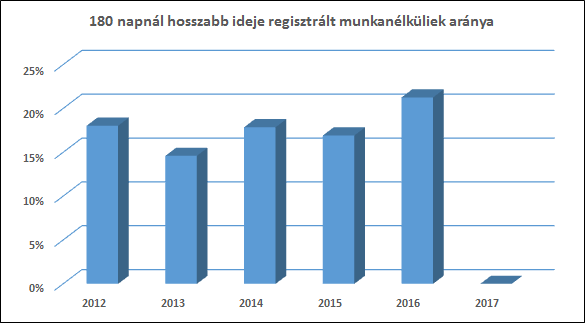 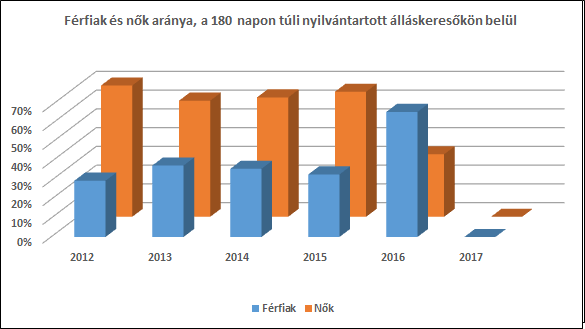 b) alacsony iskolai végzettségűek foglalkoztatottságaÉv Legalább az általános iskola 8. évfolyamát elvégzett 15 éves és idősebb népesség, a megfelelő korúak százalékában  Legalább az általános iskola 8. évfolyamát elvégzett 15 éves és idősebb népesség, a megfelelő korúak százalékában  Iskolai végzettséggel
nem rendelkező 15 éves és idősebb népesség, a megfelelő korúak százalékábanIskolai végzettséggel
nem rendelkező 15 éves és idősebb népesség, a megfelelő korúak százalékábanb) alacsony iskolai végzettségűek foglalkoztatottságaÉv Férfi (TS 1601)Nő (TS 1602)FérfiNő200191,8%97,7%8,2%2,3%201186,3%63,5%13,7%36,5%ÉvRegisztrált munkanélküliek/nyilván-tartott álláskeresők száma összesenRegisztrált munkanélküliek/nyilvántartott álláskeresők megoszlása iskolai végzettség szerintRegisztrált munkanélküliek/nyilvántartott álláskeresők megoszlása iskolai végzettség szerintRegisztrált munkanélküliek/nyilvántartott álláskeresők megoszlása iskolai végzettség szerintRegisztrált munkanélküliek/nyilvántartott álláskeresők megoszlása iskolai végzettség szerintRegisztrált munkanélküliek/nyilvántartott álláskeresők megoszlása iskolai végzettség szerintRegisztrált munkanélküliek/nyilvántartott álláskeresők megoszlása iskolai végzettség szerintÉvRegisztrált munkanélküliek/nyilván-tartott álláskeresők száma összesen8 általánosnál alacsonyabb végzettség
(TS 0901)8 általánosnál alacsonyabb végzettség
(TS 0901)Általános iskolai végzettség (TS 0902)Általános iskolai végzettség (TS 0902)8 általánosnál magasabb iskolai végzettség (TS 0903)8 általánosnál magasabb iskolai végzettség (TS 0903)Év FőFő%Fő%Fő%2012490,0%16,7534,5%31,7565,5%2013570,0%14,7526,1%41,7573,9%2014440,0%13,7531,4%3068,6%20153313,1%9,7530,0%21,7566,9%2016352,256,5%12,2535,3%20,2558,3%2017241,756,5%7,527,8%17,7565,7%Forrás: TeIR, Nemzeti Munkaügyi HivatalForrás: TeIR, Nemzeti Munkaügyi HivatalForrás: TeIR, Nemzeti Munkaügyi HivatalForrás: TeIR, Nemzeti Munkaügyi Hivatal ÉvÁltalános iskolai felnőttoktatásban tanulók száma
(TS 3401)Általános iskolai felnőttoktatásban tanulók száma
(TS 3401)Általános iskolai felnőttoktatásban tanulók száma
(TS 3401)Általános iskolai felnőttoktatásban tanulók száma
(TS 3401)Általános iskolai felnőttoktatásban tanulók száma
(TS 3401)8. évfolyamot eredményesen befejezte a felnőttoktatásban
(TS 3301)8. évfolyamot eredményesen befejezte a felnőttoktatásban
(TS 3301)8. évfolyamot eredményesen befejezte a felnőttoktatásban
(TS 3301)8. évfolyamot eredményesen befejezte a felnőttoktatásban
(TS 3301)8. évfolyamot eredményesen befejezte a felnőttoktatásban
(TS 3301) ÉvFőFőFőFőFőFőFő%%%2012#ZÉRÓOSZTÓ!#ZÉRÓOSZTÓ!#ZÉRÓOSZTÓ!2013#ZÉRÓOSZTÓ!#ZÉRÓOSZTÓ!#ZÉRÓOSZTÓ!2014#ZÉRÓOSZTÓ!#ZÉRÓOSZTÓ!#ZÉRÓOSZTÓ!2015#ZÉRÓOSZTÓ!#ZÉRÓOSZTÓ!#ZÉRÓOSZTÓ!2016#ZÉRÓOSZTÓ!#ZÉRÓOSZTÓ!#ZÉRÓOSZTÓ!2017#ZÉRÓOSZTÓ!#ZÉRÓOSZTÓ!#ZÉRÓOSZTÓ! 3.2.8. számú táblázat - Felnőttoktatásban résztvevők száma középfokú iskolában 3.2.8. számú táblázat - Felnőttoktatásban résztvevők száma középfokú iskolában 3.2.8. számú táblázat - Felnőttoktatásban résztvevők száma középfokú iskolában 3.2.8. számú táblázat - Felnőttoktatásban résztvevők száma középfokú iskolában 3.2.8. számú táblázat - Felnőttoktatásban résztvevők száma középfokú iskolában 3.2.8. számú táblázat - Felnőttoktatásban résztvevők száma középfokú iskolában 3.2.8. számú táblázat - Felnőttoktatásban résztvevők száma középfokú iskolában ÉvKözépfokú felnőttoktatás-ban résztvevők összesenSzakiskolai felnőttoktatásban résztvevők száma
(TS 3501)Szakiskolai felnőttoktatásban résztvevők száma
(TS 3501)Szakközépiskolai felnőttoktatásban résztvevők számaSzakközépiskolai felnőttoktatásban résztvevők számaSzakközépiskolai felnőttoktatásban résztvevők számaGimnáziumi felnőttoktatásban résztvevőkGimnáziumi felnőttoktatásban résztvevőkGimnáziumi felnőttoktatásban résztvevőkKözépiskolai tanulók száma a felnőttoktatásban
(TS 3601)Középiskolai tanulók száma a felnőttoktatásban
(TS 3601) ÉvFőFő%Fő%%FőFő%FőFő20120#ZÉRÓOSZTÓ!#ZÉRÓOSZTÓ!#ZÉRÓOSZTÓ!#ZÉRÓOSZTÓ!20130#ZÉRÓOSZTÓ!#ZÉRÓOSZTÓ!#ZÉRÓOSZTÓ!#ZÉRÓOSZTÓ!20140#ZÉRÓOSZTÓ!#ZÉRÓOSZTÓ!#ZÉRÓOSZTÓ!#ZÉRÓOSZTÓ!20150#ZÉRÓOSZTÓ!#ZÉRÓOSZTÓ!#ZÉRÓOSZTÓ!#ZÉRÓOSZTÓ!Év15-64 év közötti állandó népesség száma
(TS 0803 és TS 0804 összesen)Álláskeresési segélyben részesülők (fő) - (TS 1101)Álláskeresési segélyben részesülők %20129383,250,3%20139464,750,5%20149293,750,4%20159063,50,4%20168812,750,3%20179501,750,2%Forrás: TeIR, Nemzeti Munkaügyi HivatalForrás: TeIR, Nemzeti Munkaügyi Hivatal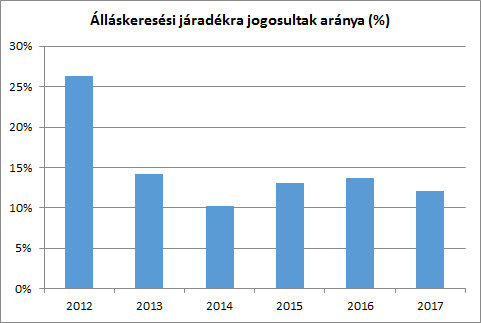 Az álláskeresési ellátásban részesülők aránya csökkent. Ebben az ellátásban azok részesülhetnek, akik munkanélkülivé váltak, új munkahelyet keresnek, de az álláskeresésük nem járt eredménnyel és az állami foglalkoztatási szerv sem tud megfelelő munkahelyet felajánlani.3.3.3. számú táblázat - Aktív korúak ellátása - Rendszeres szociális segélyben, egészségkárosodási és gyermekfelügyeleti támogatásban, valamint foglalkoztatást helyettesítő támogatásban részesítettek számaAz álláskeresési ellátásban részesülők aránya csökkent. Ebben az ellátásban azok részesülhetnek, akik munkanélkülivé váltak, új munkahelyet keresnek, de az álláskeresésük nem járt eredménnyel és az állami foglalkoztatási szerv sem tud megfelelő munkahelyet felajánlani.3.3.3. számú táblázat - Aktív korúak ellátása - Rendszeres szociális segélyben, egészségkárosodási és gyermekfelügyeleti támogatásban, valamint foglalkoztatást helyettesítő támogatásban részesítettek számaAz álláskeresési ellátásban részesülők aránya csökkent. Ebben az ellátásban azok részesülhetnek, akik munkanélkülivé váltak, új munkahelyet keresnek, de az álláskeresésük nem járt eredménnyel és az állami foglalkoztatási szerv sem tud megfelelő munkahelyet felajánlani.3.3.3. számú táblázat - Aktív korúak ellátása - Rendszeres szociális segélyben, egészségkárosodási és gyermekfelügyeleti támogatásban, valamint foglalkoztatást helyettesítő támogatásban részesítettek számaAz álláskeresési ellátásban részesülők aránya csökkent. Ebben az ellátásban azok részesülhetnek, akik munkanélkülivé váltak, új munkahelyet keresnek, de az álláskeresésük nem járt eredménnyel és az állami foglalkoztatási szerv sem tud megfelelő munkahelyet felajánlani.3.3.3. számú táblázat - Aktív korúak ellátása - Rendszeres szociális segélyben, egészségkárosodási és gyermekfelügyeleti támogatásban, valamint foglalkoztatást helyettesítő támogatásban részesítettek számaAz álláskeresési ellátásban részesülők aránya csökkent. Ebben az ellátásban azok részesülhetnek, akik munkanélkülivé váltak, új munkahelyet keresnek, de az álláskeresésük nem járt eredménnyel és az állami foglalkoztatási szerv sem tud megfelelő munkahelyet felajánlani.3.3.3. számú táblázat - Aktív korúak ellátása - Rendszeres szociális segélyben, egészségkárosodási és gyermekfelügyeleti támogatásban, valamint foglalkoztatást helyettesítő támogatásban részesítettek számaAz álláskeresési ellátásban részesülők aránya csökkent. Ebben az ellátásban azok részesülhetnek, akik munkanélkülivé váltak, új munkahelyet keresnek, de az álláskeresésük nem járt eredménnyel és az állami foglalkoztatási szerv sem tud megfelelő munkahelyet felajánlani.3.3.3. számú táblázat - Aktív korúak ellátása - Rendszeres szociális segélyben, egészségkárosodási és gyermekfelügyeleti támogatásban, valamint foglalkoztatást helyettesítő támogatásban részesítettek számaÉvRendszeres szociális segélyben részesített regisztrált munkanélküliek száma (negyedévek átlaga) - TS 1401

(2015. február 28-tól az ellátás megszűnt, vagy külön vált EGYT-re és FHT-ra)Egészségkárosodási és gyermekfelügyeleti támogatásban részesülők átlagos száma 2015. márc. 1-től érvényes módszertan szerint
(TS 5401)
Egészségkárosodási és gyermekfelügyeleti támogatásban részesülők átlagos száma 2015. márc. 1-től érvényes módszertan szerint
(TS 5401)
Foglalkoztatást helyettesítő támogatásban részesítettek átlagos havi száma (2015. március 01-től az ellátásra való jogosultság megváltozott)Foglalkoztatást helyettesítő támogatásban részesítettek átlagos havi száma (2015. március 01-től az ellátásra való jogosultság megváltozott)ÉvFőFő15-64 évesek %-ábanFőMunkanélküliek %-ában20126,250,67%1020,62%20136,750,71%1526,55%20144,750,51%818,29%20155,254,80,58%1030,77%20168,5120,96%925,90%20178,250,87%n.a.#ÉRTÉK!Forrás: TeIR, Nemzeti Munkaügyi HivatalForrás: TeIR, Nemzeti Munkaügyi Hivatal3.4.1. számú táblázat - Lakásállomány3.4.1. számú táblázat - Lakásállomány3.4.1. számú táblázat - Lakásállomány3.4.1. számú táblázat - Lakásállomány3.4.1. számú táblázat - Lakásállomány3.4.1. számú táblázat - Lakásállomány3.4.1. számú táblázat - Lakásállomány3.4.1. számú táblázat - Lakásállomány3.4.1. számú táblázat - LakásállományÉvLakásállo-mány (db)
(TS 4201)Ebből elégtelen lakhatási körülmé-nyeket biztosító lakások számaBérlakás állomány (db)Ebből elégtelen lakhatási körülmé-nyeket biztosító lakások számaSzociális lakásállo-mány (db)Ebből elégtelen lakhatási körülménye-ket biztosító lakások számaEgyéb lakáscélra használt nem lakáscélú ingatlanok (db)Ebből elégtelen lakhatási körülménye-ket biztosító lakások száma201246620134642014465201546520164652017n.a.ÉvLakásfenntartási támogatásban részesített személyek száma (TS 6001)Adósságcsökkentési támogatásban részesítettek száma (TS 6101)2012152013202014202015232016n.a.2017n.a.ÉvFelnőttek és gyermekek részére szervezett háziorvosi szolgálatok száma
(TS 4401)Felnőttek és gyermekek részére szervezett háziorvosi szolgálatok száma
(TS 4401)Felnőttek és gyermekek részére szervezett háziorvosi szolgálatok száma
(TS 4401)Csak felnőttek részére szervezett háziorvosi szolgáltatások száma
(TS 4301)A házi gyermekorvosok által ellátott szolgálatok száma
(TS 4501)A házi gyermekorvosok által ellátott szolgálatok száma
(TS 4501)A házi gyermekorvosok által ellátott szolgálatok száma
(TS 4501)201211120131112014111201511120161112017111Forrás: TeIR, KSH TstarForrás: TeIR, KSH TstarForrás: TeIR, KSH TstarForrás: TeIR, KSH Tstar3.6.2. számú táblázat - Közgyógyellátási igazolvánnyal rendelkezők száma3.6.2. számú táblázat - Közgyógyellátási igazolvánnyal rendelkezők száma3.6.2. számú táblázat - Közgyógyellátási igazolvánnyal rendelkezők száma3.6.2. számú táblázat - Közgyógyellátási igazolvánnyal rendelkezők számaÉvKözgyógyellátási igazolvánnyal rendelkezők száma
(TS 5601)Közgyógyellátási igazolvánnyal rendelkezők száma
(TS 5601)Közgyógyellátási igazolvánnyal rendelkezők száma
(TS 5601)201227272720131717172014232323201539393920163737372017n.a.n.a.n.a.Forrás: TeIR, KSH TstarForrás: TeIR, KSH TstarForrás: TeIR, KSH TstarForrás: TeIR, KSH TstarÉvÁpolási díj, alanyi jogon: támogatásban részesítettek évi átlagos száma (TS 5901)Ápolási díj, méltányossági alapon: támogatásban részesítettek évi átlagos száma
(TS 5902)Összesen20124 02013 702014 1102015 n.a.02016 1302017 n.a.06.4.1. számú - Művelődési közintézmények adatai6.4.1. számú - Művelődési közintézmények adatai6.4.1. számú - Művelődési közintézmények adatai6.4.1. számú - Művelődési közintézmények adatai6.4.1. számú - Művelődési közintézmények adataiÉvA nyilvános/települési könyvtárak száma
(TS 3801)A nyilvános/települési könyvtárak egységeinek száma (leltári állomány)
(TS 3901)Muzeális intézmények száma
(TS 4001)Közművelődési intézmények száma
(TS 4101)2012159531201315086120141508722015140002201614392120171 n.a.Forrás: TEIRForrás: TEIRbeazonosított problémákfejlesztési lehetőségekmunkanélküliségközfoglalkoztatás; helyben, térségben történő munkahelyeken elhelyezkedésiskolázatlanság/alacsony iskolai végzettségfelnőttoktatásban, képzésekben való részvételnem kielégítő lakhatási körülményeklakhatást segítő települési támogatásokrossz egészségi állapotszűréseken való részvétel, helyes életmódra nevelés4.1.1. számú táblázat - Védelembe vett és veszélyeztetett kiskorú gyermekek száma4.1.1. számú táblázat - Védelembe vett és veszélyeztetett kiskorú gyermekek száma4.1.1. számú táblázat - Védelembe vett és veszélyeztetett kiskorú gyermekek számaÉvVédelembe vett kiskorú gyermekek száma december 31-én
(TS 3001)Veszélyeztetett kiskorú gyermekek száma december 31-én (TS 3101)2012042013n.a.n.a.2014n.a.n.a2015n.an.a20163n.a2017n.a8Forrás: TeIR, KSH TstarForrás: TeIR, KSH Tstar4.1.2. számú táblázat - Rendszeres gyermekvédelmi kedvezményben részesítettek évi átlagos száma4.1.2. számú táblázat - Rendszeres gyermekvédelmi kedvezményben részesítettek évi átlagos számaÉvRendszeres gyermekvédelmi kedvezményben részesítettek évi átlagos száma (TS 5801)201242201345201436,98201529,5201626,5201720a) védőnői ellátás jellemzői (pl. a védőnő által ellátott települések száma, egy védőnőre jutott ellátott, betöltetlen státuszok)A védőnői szolgálat Bagod székhellyel működik és a szolgálat ellátási területéhez tartozik még Hagyárosbörönd és Ozmánbük község is. A védőnő személye már hosszú évek óta változatlan, amely lehetőséget teremt a gyermekek fejlődésének figyelemmel kisérésére és az esetleges problémák könnyebb észlelésére.4.3.1. számú táblázat – Védőnői álláshelyek számaa) védőnői ellátás jellemzői (pl. a védőnő által ellátott települések száma, egy védőnőre jutott ellátott, betöltetlen státuszok)A védőnői szolgálat Bagod székhellyel működik és a szolgálat ellátási területéhez tartozik még Hagyárosbörönd és Ozmánbük község is. A védőnő személye már hosszú évek óta változatlan, amely lehetőséget teremt a gyermekek fejlődésének figyelemmel kisérésére és az esetleges problémák könnyebb észlelésére.4.3.1. számú táblázat – Védőnői álláshelyek számaa) védőnői ellátás jellemzői (pl. a védőnő által ellátott települések száma, egy védőnőre jutott ellátott, betöltetlen státuszok)A védőnői szolgálat Bagod székhellyel működik és a szolgálat ellátási területéhez tartozik még Hagyárosbörönd és Ozmánbük község is. A védőnő személye már hosszú évek óta változatlan, amely lehetőséget teremt a gyermekek fejlődésének figyelemmel kisérésére és az esetleges problémák könnyebb észlelésére.4.3.1. számú táblázat – Védőnői álláshelyek számaÉvBetöltött védőnői álláshelyek száma
(TS 3201)Egy védőnőre jutó gyermekek száma201213420131402014140201513620161422017135Forrás: TeIR, KSH Tstar, önkormányzati adatgyűjtésForrás: TeIR, KSH Tstar, önkormányzati adatgyűjtésForrás: TeIR, KSH Tstar, önkormányzati adatgyűjtés4.3.2. számú táblázat – Gyermekorvosi ellátás jellemzői4.3.2. számú táblázat – Gyermekorvosi ellátás jellemzői4.3.2. számú táblázat – Gyermekorvosi ellátás jellemzői4.3.2. számú táblázat – Gyermekorvosi ellátás jellemzői4.3.2. számú táblázat – Gyermekorvosi ellátás jellemzőiÉvBetöltetlen felnőtt háziorvosi praxis/ok számaHáziorvos által ellátott személyek számaGyermekorvos által ellátott gyerekek száma Felnőtt házi orvos által ellátott gyerekek száma Házi gyermekorvosok száma
(TS 4601)201220132014201520162017ÉvÉvÖnkormányzati bölcsődék száma
(TS 4801)Bölcsődébe beírt gyermekek száma
(TS 4701)Bölcsődébe beírt gyermekek száma
(TS 4701)Szociális szempontból felvett gyerekek száma (munkanélküli szülő, veszélyeztetett gyermek, nappali tagozaton tanuló szülő)Szociális szempontból felvett gyerekek száma (munkanélküli szülő, veszélyeztetett gyermek, nappali tagozaton tanuló szülő)Nem önkormányzati bölcsődék száma (munkahelyi, magán stb.)Nem önkormányzati bölcsődék száma (munkahelyi, magán stb.)2012201211616 0 0002013201311212 1 1002014201411212 1 1002015201511212 1 1002016201611212 1 10020172017119 19  1 1004.3.4. számú táblázat - Bölcsődében és családi napköziben engedélyezett férőhelyek száma4.3.4. számú táblázat - Bölcsődében és családi napköziben engedélyezett férőhelyek száma4.3.4. számú táblázat - Bölcsődében és családi napköziben engedélyezett férőhelyek száma4.3.4. számú táblázat - Bölcsődében és családi napköziben engedélyezett férőhelyek száma4.3.4. számú táblázat - Bölcsődében és családi napköziben engedélyezett férőhelyek száma4.3.4. számú táblázat - Bölcsődében és családi napköziben engedélyezett férőhelyek száma4.3.4. számú táblázat - Bölcsődében és családi napköziben engedélyezett férőhelyek száma4.3.4. számú táblázat - Bölcsődében és családi napköziben engedélyezett férőhelyek száma4.3.4. számú táblázat - Bölcsődében és családi napköziben engedélyezett férőhelyek számaÉvMűködő (összes) bölcsődei férőhelyek számaMűködő (összes) bölcsődei férőhelyek számaMűködő (összes) bölcsődei férőhelyek számaMűködő, önkormányzati bölcsődei férőhelyek számaMűködő, önkormányzati bölcsődei férőhelyek számaEgyéb, nem önkormányzati bölcsődei (munkahelyi, magán stb.) férőhelyek számaEgyéb, nem önkormányzati bölcsődei (munkahelyi, magán stb.) férőhelyek számaCsaládi napköziben engedélyezett férőhelyek száma (december 31-én)
(TS 4901)2012121212121220131212121212201412121212122015121212121220161212121212201712121212124.4.2. számú táblázat - Óvodai nevelés adatai 4.4.2. számú táblázat - Óvodai nevelés adatai 4.4.2. számú táblázat - Óvodai nevelés adatai 4.4.2. számú táblázat - Óvodai nevelés adatai 4.4.2. számú táblázat - Óvodai nevelés adatai 4.4.2. számú táblázat - Óvodai nevelés adatai 4.4.2. számú táblázat - Óvodai nevelés adatai Év3-6 éves korú gyermekek számaÓvodai gyermekcsoportok száma - gyógypedagógiai neveléssel együtt (TS 2401) Óvodai férőhelyek száma (gyógypedagógiai neveléssel együtt)
(TS 2801)Óvodai feladatellátási helyek száma (gyógypedagógiai neveléssel együtt)
(TS 2701)Óvodába beírt gyermekek száma (gyógypedagógiai neveléssel együtt)
(TS 2601)Óvodai gyógypedagógiai gyermekcsoportok száma
(TS 2501)201247 2501560201348 25015902014 512601580201532 2601500201642 26014302017 412601 n.a.0Forrás: TeIR, KSH Tstar, Önkormányzati adatgyűjtésForrás: TeIR, KSH Tstar, Önkormányzati adatgyűjtésForrás: TeIR, KSH Tstar, Önkormányzati adatgyűjtésForrás: TeIR, KSH Tstar, Önkormányzati adatgyűjtésTanévÁltalános iskola 1-4. évfolyamon tanulók száma (gyógypedagógiai oktatással együtt)
(TS 1801)Általános iskola 5-8. évfolyamon tanulók száma (gyógypedagógiai oktatással együtt)
(TS 1901)Általános iskolások számaNapközis általános iskolai tanulók száma a nappali oktatásban (iskolaotthonos tanulókkal együtt) (TS 1701)Napközis általános iskolai tanulók száma a nappali oktatásban (iskolaotthonos tanulókkal együtt) (TS 1701)Tanévfőfőfőfő%2011/201261601215646,3%2012/201365541196453,8%2013/2014755513011487,7%2014/201581621439767,8%2015/2016876415112985,4%2016/2017876415112985,4%4.4.8. számú táblázat - Általános iskolák adatai: osztályok, gyógypedagógiai osztályok, feladatellátási helyek4.4.8. számú táblázat - Általános iskolák adatai: osztályok, gyógypedagógiai osztályok, feladatellátási helyek4.4.8. számú táblázat - Általános iskolák adatai: osztályok, gyógypedagógiai osztályok, feladatellátási helyek4.4.8. számú táblázat - Általános iskolák adatai: osztályok, gyógypedagógiai osztályok, feladatellátási helyekTanévAz általános iskolai osztályok száma a gyógypedagógiai oktatásban (a nappali oktatásban)
(TS 2101)Az általános iskolai osztályok száma (a gyógypedagógiai oktatással együtt)
(TS 2201)Általános iskolai feladat-ellátási helyek száma (gyógypedagógiai oktatással együtt)
(TS 2001)Tanév1-8 évfolyamon összesen1-8 évfolyamon összesendb2011/20120812012/20130812013/20140812014/20150812015/20160812016/2017081Forrás: TeIR, KSH TstarForrás: TeIR, KSH Tstar4.4.12. számú táblázat - A 8. évfolyamot eredményesen befejezettek a nappali oktatásban4.4.12. számú táblázat - A 8. évfolyamot eredményesen befejezettek a nappali oktatásbanTanévA 8. évfolyamot eredményesen befejezte a nappali oktatásban (TS 2301)TanévFő2011/2012172012/2013182013/2014182014/2015142015/2016142016/201711A gyermekek helyzete, esélyegyenlősége vizsgálata során településünkönA gyermekek helyzete, esélyegyenlősége vizsgálata során településünkönbeazonosított problémákfejlesztési lehetőségekveszélyeztetett helyzet/védelembe vételcsalád-és gyermekjóléti szolgálattal való együttműködéstanulási nehézségek, magatartási zavarokgyógypedagógussal együttműködéskorai iskolaelhagyásfelnőttoktatásban részvételhátrányos helyzetrendszeres gyermekvédelmi kedvezmény keretében nyújtott ellátások5.1.1. számú táblázat - Foglalkoztatás és munkanélküliség a nők körében5.1.1. számú táblázat - Foglalkoztatás és munkanélküliség a nők körében5.1.1. számú táblázat - Foglalkoztatás és munkanélküliség a nők körében5.1.1. számú táblázat - Foglalkoztatás és munkanélküliség a nők körében5.1.1. számú táblázat - Foglalkoztatás és munkanélküliség a nők körében5.1.1. számú táblázat - Foglalkoztatás és munkanélküliség a nők körében5.1.1. számú táblázat - Foglalkoztatás és munkanélküliség a nők körébenÉvMunkavállalási korúak számaMunkavállalási korúak számaFoglalkoztatottakFoglalkoztatottakMunkanélküliekMunkanélküliekÉvFérfiak
(TS 0803)Nők
(TS 0804)FérfiakNőkFérfiak
(TS 0801)Nők
(TS 0802)20124954432425201350044626312014491438162820154864201320201647940217182017n.a.n.a.1315Forrás: TeIr és helyi adatgyűjtésForrás: TeIr és helyi adatgyűjtésForrás: TeIr és helyi adatgyűjtés5.3. számú táblázat - Családtervezés, anya- és gyermekgondozás területe5.3. számú táblázat - Családtervezés, anya- és gyermekgondozás területe5.3. számú táblázat - Családtervezés, anya- és gyermekgondozás területe5.3. számú táblázat - Családtervezés, anya- és gyermekgondozás területeÉvVédőnők száma
(TS 3201)0-3 év közötti gyermekek számaÁtlagos gyermekszám védőnőnként201213434201314040201414040201513636201614242201713535Forrás: TeIR és helyi adatgyűjtésForrás: TeIR és helyi adatgyűjtésA nők helyzete, esélyegyenlősége vizsgálata során településünkönA nők helyzete, esélyegyenlősége vizsgálata során településünkönbeazonosított problémákfejlesztési lehetőségekalacsony iskolai végzettségfelnőttoktatásban, képzésekben való részvételelhelyezkedés kisgyermek mellett a munkaerő-piaconnapközbeni gyermekfelügyelet (bölcsőde, óvoda, iskola) biztosításanem megfelelő szintű lakhatási körülményeklakhatást segítő támogatások nyújtásaegészségi állapot szűrővizsgálatokon való részvétel6.1.1. számú táblázat – Nyugdíjban, ellátásban, járadékban és egyéb járandóságban részesülők száma6.1.1. számú táblázat – Nyugdíjban, ellátásban, járadékban és egyéb járandóságban részesülők száma6.1.1. számú táblázat – Nyugdíjban, ellátásban, járadékban és egyéb járandóságban részesülők száma6.1.1. számú táblázat – Nyugdíjban, ellátásban, járadékban és egyéb járandóságban részesülők számaÉvNyugdíjban, ellátásban, járadékban és egyéb járandóságban részesülő férfiak száma (TS 5201)Nyugdíjban, ellátásban, járadékban és egyéb járandóságban részesülő nők száma (TS 5301)Összes nyugdíjas201215320035320131521983502014154200354201514920135020161522023542017n.a.n.a.#ÉRTÉK!Forrás: TeIR, KSH TstarForrás: TeIR, KSH Tstar5. számú táblázat - Természetes szaporodás5. számú táblázat - Természetes szaporodás5. számú táblázat - Természetes szaporodás5. számú táblázat - Természetes szaporodásÉvÉlveszületések száma
(TS 0701)Halálozások száma
(TS 0702)Természetes szaporodás (fő)
(TS 0703)2012422-182013138520141415-1201579-22016713-620170Forrás: TeIR, KSH-TSTARForrás: TeIR, KSH-TSTAR3. számú táblázat - Öregedési index3. számú táblázat - Öregedési index3. számú táblázat - Öregedési index3. számú táblázat - Öregedési indexÉv65 év feletti állandó lakosok száma (fő)
(TS 0328)0-14 éves korú állandó lakosok száma (fő)
(TS 0327)Öregedési index (%)
(TS 0401)2012187160116,88%2013197161122,36%2014208176118,18%2015217167129,94%2016232159145,91%2017217157138,22%Forrás: TeIR, KSH-TSTARForrás: TeIR, KSH-TSTAR6.3.2. számú táblázat - Időskorúak járadékában részesítettek átlagos száma6.3.2. számú táblázat - Időskorúak járadékában részesítettek átlagos számaÉvIdőskorúak járadékában részesítettek (évi) átlagos száma (fő) (TS 5701)201220132014201520162017Forrás: TeIR, KSH TstarForrás: TeIR, KSH Tstar6.2.3. számú táblázat - Hátrányos megkülönböztetés a foglalkoztatás terén6.2.3. számú táblázat - Hátrányos megkülönböztetés a foglalkoztatás terén6.2.3. számú táblázat - Hátrányos megkülönböztetés a foglalkoztatás terén6.2.3. számú táblázat - Hátrányos megkülönböztetés a foglalkoztatás terén6.2.3. számú táblázat - Hátrányos megkülönböztetés a foglalkoztatás terén6.2.3. számú táblázat - Hátrányos megkülönböztetés a foglalkoztatás terén6.2.3. számú táblázat - Hátrányos megkülönböztetés a foglalkoztatás terénÉvRegisztrált munkanélküliek száma55 év feletti regisztrált munkanélküliek száma
(TS 1010 és TS 1011)55 év feletti regisztrált munkanélküliek száma
(TS 1010 és TS 1011)Tartós munkanélküliek száma55 év feletti tartós munkanélküliek száma55 év feletti tartós munkanélküliek számaÉvFőFő%FőFő%201249715%70%201357915%100%201444717%60%201533722%90%201635721%70%201727312%n.a.#ÉRTÉK!6.3.1. számú táblázat - 65 évnél idősebb népesség és nappali ellátásban részesülő időskorúak száma6.3.1. számú táblázat - 65 évnél idősebb népesség és nappali ellátásban részesülő időskorúak száma6.3.1. számú táblázat - 65 évnél idősebb népesség és nappali ellátásban részesülő időskorúak száma6.3.1. számú táblázat - 65 évnél idősebb népesség és nappali ellátásban részesülő időskorúak számaÉv65 év feletti lakosság száma
(TS 0328)Nappali ellátásban részesülő időskorúak száma (TS 5101)Nappali ellátásban részesülő időskorúak száma (TS 5101)ÉvFőFő%20121870,00%20131970,00%20142080,00%20152170,00%20162320,00%20172170,00%Forrás: TeIR, KSH Tstar6.4.1. számú - Művelődési közintézmények adatai6.4.1. számú - Művelődési közintézmények adatai6.4.1. számú - Művelődési közintézmények adatai6.4.1. számú - Művelődési közintézmények adatai6.4.1. számú - Művelődési közintézmények adataiÉvA nyilvános/települési könyvtárak száma
(TS 3801)A nyilvános/települési könyvtárak egységeinek száma (leltári állomány)
(TS 3901)Muzeális intézmények száma
(TS 4001)Közművelődési intézmények száma
(TS 4101)2012159531201315086120141508722015140002201614392120171n.a. Forrás: TEIRForrás: TEIRAz idősek helyzete, esélyegyenlősége vizsgálata során településünkönAz idősek helyzete, esélyegyenlősége vizsgálata során településünkönbeazonosított problémákfejlesztési lehetőségeknyugdíjba vonulás traumájaközösség életében való aktív részvételjövedelemcsökkenés, alacsony nyugdíjtelepülési támogatások igénybevételeelmagányosodásidősek klubja látogatásamegromlott egészségi állapotházi segítségnyújtás, háziorvosi, szakorvosi ellátás igénybevétele7.1.1 számú táblázat - Megváltozott munkaképességű személyek szociális ellátásaiban részesülők száma nemenként7.1.1 számú táblázat - Megváltozott munkaképességű személyek szociális ellátásaiban részesülők száma nemenként7.1.1 számú táblázat - Megváltozott munkaképességű személyek szociális ellátásaiban részesülők száma nemenként7.1.1 számú táblázat - Megváltozott munkaképességű személyek szociális ellátásaiban részesülők száma nemenkéntÉvMegváltozott munkaképességű személyek szociális ellátásaiban részesülők száma - Férfiak (TS 6201)Megváltozott munkaképességű személyek szociális ellátásaiban részesülők száma - Nők (TS 6301)Összesen201224244820132727542014323264201531316220163535702017n.a.n.a.0Forrás: TeIR, KSH TstarForrás: TeIR, KSH Tstar7.1.2. számú táblázat - Nappali ellátásban részesülő fogyatékos személyek száma7.1.2. számú táblázat - Nappali ellátásban részesülő fogyatékos személyek száma7.1.2. számú táblázat - Nappali ellátásban részesülő fogyatékos személyek száma7.1.2. számú táblázat - Nappali ellátásban részesülő fogyatékos személyek számaÉvNappali ellátásban részesülő fogyatékos személyek száma (TS 5001)Egyházi fenntartású intézménybenCivil fenntartású intézményben201220132014201520162017Forrás: TeIR, KSH Tstar; a központi adatokat célszerű bontani a helyi adatszolgáltatók segítségévelForrás: TeIR, KSH Tstar; a központi adatokat célszerű bontani a helyi adatszolgáltatók segítségévelForrás: TeIR, KSH Tstar; a központi adatokat célszerű bontani a helyi adatszolgáltatók segítségévelForrás: TeIR, KSH Tstar; a központi adatokat célszerű bontani a helyi adatszolgáltatók segítségévelA fogyatékkal élők helyzete, esélyegyenlősége vizsgálata során településünkönA fogyatékkal élők helyzete, esélyegyenlősége vizsgálata során településünkönbeazonosított problémákfejlesztési lehetőségekalacsony foglalkoztatásmegfelelő munkahely és munkakörülmények biztosításaközlekedés nehézségeépületek akadálymentesítése, tömegközlekedési eszközök átalakításanappali elhelyezés, gondozásszociális intézményekben nappali ellátáselfogadás hiányaközösség életébe történő bevonás